Osnovna škola  „Braća Bobetko“ SisakŠKOLSKI KURIKULUMŠkolska godina: 2013./14.U Sisku, rujan 2013.SADRŽAJOsnovni podaci o OŠ „Braća Bobetko“ SisakKurikulumNacionalni okvirni kurikulumŠkolski  kurikulumPodručja kurikulumaIzborna nastavaDodatna nastava – popis dodatne nastave po predmetimaRazredna  nastavaPredmetna nastavaIzvannastavne aktivnostiAktivnostiTerenska i izvanučionička nastavaProjekti u nastaviOSNOVNI PODACI O ŠKOLIKurikulumKurikulum podrazumijeva  opsežno planiranje, ustrojstvo i provjeravanje rada djelovanja s obzirom na odgovarajuće detaljne ciljeve, sadržajne elemente, ustrojstvo te kontrolu postignuća prema globalno postavljenim ciljevima i prema postavkama za odvijanje procesa.Nacionalni okvirni kurikulumTemeljni je dokument koji na nacionalnoj razini donosi vrijednosti, opće ciljeve i načela odgoja i obrazovanja, koncepciju učenja i poučavanja, određuje odgojno-obrazovna postignuća na određenim stupnjevima učenikova razvoja, odnosno postignuća za određene odgojne-obrazovne cikluse i odgojno-obrazovna područja, utvrđuje načine i kriterije vrjednovanja i ocjenjivanja.Riječ je o razvojnom dokumentu otvorenom za promjene i poboljšanja ovisno o potrebama i razvojnim težnjama na području odgoja i obrazovanja, a promjene će se temeljiti na rezultatima istraživanja i rezultatima vrednovanja.Nacionalni okvirni kurikulum osobitu pažnju daje sljedećim vrijednostima: znanju, solidarnosti, identitetu, odgovornosti.Načela koja čine uporišta za izradbu i realizaciju nacionalnog kurikuluma jesu:visoka kvaliteta odgoja i obrazovanja za svejednakost obrazovnih šansi za sveobveznost općeg obrazovanjaokomita i vodoravna prohodnostuključenost svih učenika u odgojno- obrazovni sustavznanstvena utemeljenostpoštivanje ljudskih prava te prava djecekompetentnost i profesionalna etikademokratičnostautonomija školepedagoški i školski pluralizameuropska dimenzija obrazovanjaOpći odgojno – obrazovni ciljevi:osigurati sustavan način poučavanja učenika, poticati i unaprjeđivati njihov intelektualni, tjelesni, estetski, društveni, moralni i duhovni razvoj u skladu s njihovim sposobnostima  i sklonostimarazvijati u učenicima svijest o očuvanju materijalne i duhovne povijesno-kulturne baštine Republike Hrvatske i nacionalnog identitetaodgajati i obrazovati učenike u skladu s općim  kulturnim i civilizacijskim vrijednostima, ljudskim pravima i pravima djece, osposobiti ih za življenje u multikulturalnom svijetu, za poštivanje različitosti i snošljivosti, te za djelatno i odgovorno sudjelovanje u demokratskom razvoju društvaosigurati učenicima stjecanje temeljnih (općeobrazovnih) i stručnih kompetencija, osposobiti ih za život i rad u promjenjivom društveno-kulturnom kontekstu prema zahtjevima tržišnog gospodarstva, suvremenih informacijsko-komunikacijskih tehnologija i znanstvenih spoznaja te dostignućaosposobiti učenike za cjeloživotno učenjeNacionalni okvirni kurikulum temelj je za izradbu svih ostalih kurikulumskih dokumenata, pa tako i za izradbu školskog kurikuluma.Školski kurikulum Osnovne škole „Braća Bobetko“ Sisak izrađen je na temelju Prijedloga nacionalnog okvirnog kurikuluma za predškolski odgoj i opće obvezno obrazovanje u osnovnoj i srednjoj školi.Školski kurikulumPod pojmom školskog kurikuluma podrazumijevamo sve sadržaje, procese i aktivnosti usmjerene na ostvarivanje ciljeva i zadataka obrazovanja kako bismo promovirali intelektualni, osobni, društveni i fizički razvoj učenika. Kurikulum obuhvaća osim službenih programa nastave i neformalne programe, te obilježja koja stvaraju  školski imidž, kao što su kvalitetni odnosi, briga o jednakosti suprotnosti, o vrednovanju  primjera koji postavljaju kriterij škole i načine na koji je škola organizirana i vođena.Ostvarujući kurikulom planirane sadržaje cilj nam je i poticati učenike na uvažavanje različitosti među nama i učiti ih toleranciji.Karakteristike školskog kurikuluma:težište obrazovnog procesa nije više sadržaj već cilj i rezultat obrazovanjarazvoj sustava procjene i samoprocjene u obrazovanjuusmjerenost prema kvaliteti rezultatausmjerenost na učenika i proces učenjasamostalnost i razvoj školestručnu samostalnost i odgovornost učiteljalokalna i šira podrška zajednice za učinkovitost i kvalitetan obrazovni sustavŠkolskim kurikulumom utvrđuje se:aktivnost, program i/ili projektnositelji  aktivnosti, programa i/ili projektanačin realizacije aktivnosti, programa i/ili projektavremenik aktivnosti, programa i/ili projektanamjena aktivnosti, programa i/ili projektadetaljan troškovnik aktivnosti, programa i/ili projektanačin vrednovanjanačin korištenja rezultata vrednovanja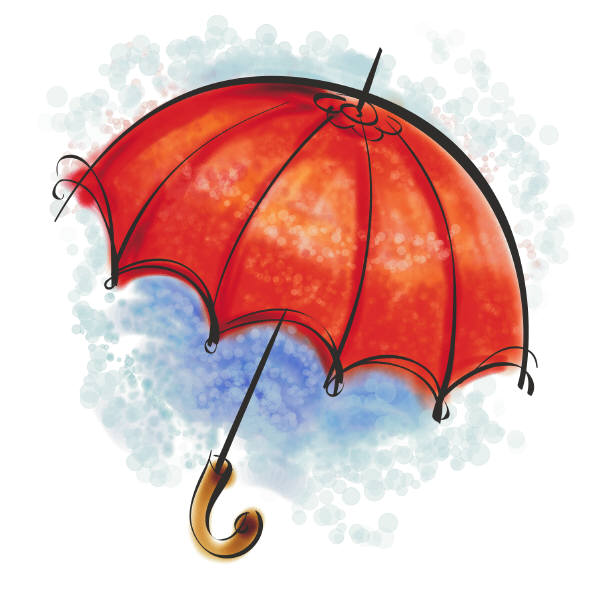 IZBORNA NASTAVAIZBORNI NASTAVNI PREDMET VJERONAUKIZBORNI NASTAVNI PREDMET VJERONAUKIzborni nastavni predmet  INFORMATIKAIzborni nastavni predmet NJEMAČKI JEZIKIZBORNI NASTAVNI PREDMET VJERONAUKDODATNA NASTAVADODATNA NASTAVA IZ MATEMATIKEDODATNA NASTAVA IZ BIOLOGIJEHRVATSKI JEZIK – DODATNA NASTAVA (7. razred)Nositelj aktivnosti:Igor Kljaić, prof.Učenici:-učenici 7. razreda s pojačanim interesom za hrvatski jezikTjedni broj sati:-jedan sat tjednoVrijeme održavanja:-tijekom školske godine 2013/2014.Ciljevi:-proširivanje sadržaja redovne nastave hrvatskog jezika-stjecanje dodatnih jezičnih znanja, sposobnosti i vještina u hrvatskom standardnom jeziku -priprema za natjecanje u poznavanju hrvatskog jezikaNačin realizacije:-rješavanje zadataka sa školskih, županijskih i državnih natjecanjaVrednovanje aktivnosti:-usmena rasprava o uspješnosti svladavanja planiranih sadržaja-uvid u uspješnost u sudjelovanju na natjecanju u poznavanju hrvatskog jezika Troškovi za učenike:-učenici neće snositi troškove za izvođenje dodatne nastaveDODATNA  NASTAVA  IZ  GEOGRAFIJEDODATNA  NASTAVA IZ KEMIJEIZVANNASTAVNE AKTIVNOSTILITERARNA GRUPA – HRVATSKI JEZIK SANJA KUKURIĆ, prof.Izvannastavna aktivnost – likovna skupinaIzvannastavna aktivnost  VJERONAUČNA SKUPINA                                                                              DRAMSKA SKUPINA  UČITELJICA: Katarina Dobrenić Školska godina: 2013./2014. Broj učenika: 15AKTIVNOSTAKTIVNOSTI   (1.razred)2. RAZRED3. razred4. razredAKTIVNOSTI  TJELESNO-ZDRAVSTVENE KULTUREAKTIVNOSTI  LIKOVNE  KULTUREIZVANUČIONIČKA I TERENSKA NASTAVATerenska nastava – posjet SOLIDUM-ŽUŽIĆ d.o.o. PROIZVODNJA FURNIRA I PARKETA, Petrinja  PRVI  RAZRED 2. RAZREDI4. RAZREDI5. RAZREDITerenska nastava – posjet Tehničkoj školi Sisak, Industrijsko-obrtničkoj školi Sisak i Obrtničkoj školi SisakPRIRODA/BIOLOGIJATERENSKA NASTAVA  VJERONAUK TERENSKA NASTAVA - POSJET PASTORALNOM CENTRU I KAPELICI KRALJICE MIRA U NASELJUTERENSKA NASTAVA  - POSJET MEDŽLISU ISLAMSKE ZAJEDNICE U SISKUPROJEKTI U NASTAVI    1.razred         2. RAZRED3. RAZREDI4. RAZREDIKnjižnicaGEOGRAFIJAMatematikaProjekti u nastavi engleskog jezikaUčiteljice: Svjetlana Balen, Ivana Fukat, Iva KrznarićBIOLOGIJAProjekt u nastavi izbornog predmeta informatike Sigurnost na internetuSadržaji  zdravstvenoga odgoja  provodit će se sukladno Kurikulumu zdravstvenoga odgoja  koje  je donijelo Ministarstvo znanosti obrazovanja i sporta.Naziv škole:Osnovna škola „Braća Bobetko“ SisakAdresa škole:Marijana Cvetkovića 24, 44 000 SisakŽupanija:Sisačko-moslavačkaTelefonski broj: 044/537 213Broj telefaksa:044/ 537 213Internetska pošta:os-sisak-003@skole.htnet.hrInternetska adresa:http://os-braca-bobetko-sk.skole.hrŠifra škole:03-076-003Matični broj škole:3313565OIB:06177183121Upis u sudski registar (broj i datum):7. 2. 1974.Škola vježbaonica za:Ravnatelj škole:Marica RadojčićZamjenik ravnatelja:Nedeljka KurtešVoditelj smjene:Sanja KukurićBroj učenika:504Broj učenika u razrednoj nastavi:259Broj učenika u predmetnoj nastavi:245Broj učenika s teškoćama u razvoju:19Broj učenika u produženom boravku:-Broj učenika putnika:154Ukupan broj razrednih odjela:22Broj razrednih odjela u matičnoj školi:22Broj razrednih odjela RN-a:11Broj razrednih odjela PN-a:11Broj smjena: 2Početak i završetak svake smjene:8-13,10          /       14 – 19,10Broj radnika:49Broj učitelja predmetne nastave:23Broj učitelja razredne nastave:11Broj učitelja u produženom boravku:-Broj stručnih suradnika:  2Broj ostalih radnika:13Broj nestručnih učitelja:-Broj pripravnika:-Broj mentora i savjetnika: 3  mentorice i 1 savjetnicaBroj voditelja ŽSV-a: 4Broj računala u školi:37Broj specijaliziranih učionica:16Broj općih učionica:  8Broj športskih dvorana:-Broj športskih igrališta:  1Školska knjižnica:  1Školska kuhinja:  1Nositelj aktivnostiBroj učenikaBroj sati tjednoCiljevi aktivnostiNačin realizacije aktivnostiVremenski okvir aktivnostiOsnovna namjena aktivnostiDetaljnitroškovnikaktivnostiNačin vrednovanja aktivnostiNačin korištenja vrednovanja rezultata aktivnostiMarica Šterle učenici 1.a,b,2. a2.b,c3.a3.b,c                                                               učenici  4.a,b4.cučenici8.a8.b8.c2 sata tjedno povezivanje  i  primjena vjeronaučnih sadržaja  u stvarnom životu                                                                  sustavno i skladno teološko-ekleziološko i antropološko-pedagoško -                                                                           povezivanje Božje objave i tradicije  Crkve sa životnim  iskustvom                                                                  učenika kako bi se ostvarilo sustavno i cjelovito, ekumenski i dijaloški                                                                      otvoreno upoznavanje katoličke vjere                                                                  razvijanje duhovnosti  učenik                                                                   prakticiranje vjerničkog života                                                                 razvijanje vještina suradnje, tolerancije i mirnog  rješavanja  sukoba                                                                      učvršćivanje i produbljivanje temeljnih osjećaja povjerenja u Boga i                                                                                                                                                                                                                                                                                                                                                                                razvijanje stava radosnog prihvaćanja vjerničkog života                                                                   osposobljavanje učenika za dublje shvaćanje i povezivanje biblijske                                                                      poruke sa svakodnevnim osobnim i društvenim životom                                                                - korištenje različitih metoda: usmeno i usmeno izražavanje,likovno                                                            izražavanje, pjevanje                                                                   - molitveno i meditativno izražavanje                                                                  - primjenjuju se različiti oblici rada (frontalni,individu-alni, grupni rad, rad u paru)                                                           i različite nastavne metode ( usmeno izlaganje, razgovor, rad na tekstu,                                                                                                                                       usmeno,pismeno,likovno,glazbeno i molitveno izražavanje,                                                                    meditacija)tijekom školske godine 2013./2014djeci  omogućiti dublji susret s glavnim istinama i činjenicama kršćanske                                                               vjere i u njima razvijati spremnost na djelovanje u skladu s vjerom                                                                -kroz razne nastavne sadržaje upoznati učenike s duhovnom, vjerničko                                                                 dimenzijom života                                                                - učvršćivanje kršćanskog svjetonazora i života po vjeri                                                                - pobuditi osjećaj i povezanosti s CrkvomNema troškovanačin vrednovanja propisalo je Ministarstvo znanosti, obrazovanja i športakomponente ocjenjivanja: znanje, stvaralačko izražavanje, kultura međusobne komunikacije i zalaganjesudjelovanje na satu uz aktivno vjerničko svjedočenje- sudjelovanju u liturgijskom životu župeNositelj aktivnostiBroj učenikaBroj sati tjednoCiljevi aktivnostiNačin realizacije aktivnostiVremenski okvir aktivnostiOsnovna namjena aktivnostiDetaljnitroškovnikaktivnostiNačin vrednovanja aktivnostiNačin korištenja vrednovanja rezultata aktivnostiMarijana Ostić učenici 5. a,b razredaučenici 6. a,  b, c razredaučenici 7.a,b,c  razreda2 sata tjednosustavno i skladno teološko-ekleziološko i antropološko-pedagoško povezivanje Božje objave i tradicije Crkve as životnim iskustvom učenika kako bi se ostvarilo sustavno i cjelovito, ekumenski i dijaloški otvoreno upoznavanje katoličke vjereprimjenjuju se različiti oblici rada (frontalni, individualni, grupni rad, rad u parovima) i različite nastavne metode (usmeno i pismeno izlaganje, razgovor, rad na tekstu, usmeno, pismeno, likovno, glazbeno i molitveno izražavanje, meditiranje)tijekom školske godine 2013./2014.kroz razne nastavne sadržaje djeci omogućiti dublji susret s glavnim istinama i činjenicama kršćanske vjere i u njima razvijati spremnost djelovanje u skladu s vjerom100 kuna po učeniku (udžbenici, bilježnice i pribor za kreativni rad)način vrednovanja propisalo je Ministarstvo znanosti, obrazovanja i športakomponente ocjenjivanja: znanje, stvaralačko izražavanje, kultura međusobne komunikacije i zalaganjeNatjecanje na Vjeronaučnoj olimpijadiNositelj aktivnostiBroj učenikaBroj sati tjednoCiljevi aktivnostiNačin realizacije aktivnostiVremenski okvir aktivnostiOsnovna namjena aktivnostiNačin vrednovanja aktivnostiNačin korištenja vrednovanja rezultata aktivnostiJasminka Gerin Skupine učenika5a,5b 6a,6c6b7a,7b,7c8a,8b8c2 sata tjednoSteći temeljna znanja i vještine za samostalno služenje računalom i stvaranje osnova za nadogradnju u daljnjem školovanjuPutem redovne nastave u informatičkoj učionici, kroz različite oblike i  metode poučavanja i učenjaTijekom školske godine 2013./2014.Korištenje stečenih znanja i vještina u svakodnevnom životu,za lakše razumijevanje nastavnog gradiva,brže i kvalitetnije rješavanje postavljenih zadataka, proširivanje znanja, zabavu i komunikacijuOpisno i brojčano vrednovanje učenika u skladu s rezultatima, ciljevima, zadaćama i sadržajimaObrada teksta, prezentacije, izrada web-straniceNositelj aktivnostiBroj učenikaBroj sati tjednoCilj aktivnostiNačin realizacije aktivnostiVremenski okvir aktivnostiOsnovna namjena aktivnostiNačin Vrednovanja aktivnostiNačin korištenja vrednovanjarezultata aktivnostiS. Pećanac-KosićSkupine učenika4.abc razred5.ab razred6. abc razred7.abc razred8.abc razred2 sata tjednoOsnovni cilj je stjecanje jezične komunikacijske kompetencije. Tj. Steći znanja te razviti vještine i sposobnosti usmenog i pismenog komuniciranjaPutem nastave kroz različite oblike i metode poučavanja i učenjaTijekom školske godine 2013./2014.Korištenje stečenih znanja i vještina u svakodnevnom životu , za lakše razumijevanje nastavnog gradiva, brže i kvalitetnije rješavanje postavljenih zadataka, proširivanje znanja, zabavu i komunikacijuOpisno i brojčano vrednovanje učenika u skladu s rezultatima, ciljevima, zadaćama i sadržajimaRezultati su neophodni radi proširivanje znanja i stjecanje novih spoznaja, te bolje komunikacije na njemačkom jeziku, tj sustavno napredovanje u izgradnji učenika kao cjelovite mlade osobeNositelj aktivnostiBroj učenikaBroj sati tjednoCiljevi aktivnostiNačin realizacije aktivnostiVremenski okvir aktivnostiOsnovna namjena aktivnostiNačin vrednovanja aktivnostiNačin korištenja vrednovanja rezultata aktivnostiAmila Škorić Skupine učenika1.       1 i 3 r.2.       2 i 4 r.3.       5 r.4.       6 r.5.       7 r.6.       8 r.2 sata tjednoOdgojiti i usmjeriti učenike u duhovnom smislu i usmjeriti ih u društvene tokove u kojima žive i boraveProširiti i razviti znanje o vjeri i o društvu u kome živimo. Školski vjeronauk stavlja naglasak na cjeloviti odgoj čovjeka te, imajući osobito u vidu religioznu dimenziju, na promicanje osobnih i društvenih općeljudskih i vjerničkih vrednotaŠkolski vjeronauk stavlja naglasak na cjeloviti odgoj čovjeka te, imajući osobito u vidu religioznu dimenziju, na promicanje osobnih i društvenih općeljudskih i vjerničkih vrednotaIzgrađivanje pozitivnih osobina ličnosti, koji utječu na cjelokupnu izgradnju osobe.Putem redovne nastave u školi i dobrovoljne u mektebu (džamiji), kroz različite metode i oblike poučavanja. Tijekom školske godine 2013./2014.Uspostaviti odnos povjerenja prema drugima, prihvaćati razlike među ljudima razvijati duh zajedništva, služenja, prijateljstva i poštovanjaRazvijanje odnosa u društvu, suosjećajnosti i socijalizacije, multikulturalnost, multietničnostZauzimati se za siromašne i potrebite, te upoznati karitativne ustanove i organizacijePovezivati Božju objavu i tradiciju Muhammeda a.s. sa životnim iskustvom učenika: svjesno i aktivno doživjeti blagdane u obitelji, školi i široj zajednici.Uspostaviti odnos povjerenja prema drugima, razvijati duh zajedništva, služenja, prijateljstva i poštovanja tuđeg dostojanstva i slobode.Usmene i pismene provjere, ocjenjivanje, bodovanje, aktivnost, redovnost pohađanja vjeronauka, aktivnost, opisno praćenje napredovanja učenika,sudjelovanje na satu uz aktivno vjerničko svjedočenje- sudjelovanju u molitvenom životu zajedniceNAZIV AKTIVNOSTIDODATNA NASTAVA IZ HRVATSKOG JEZIKA I MATEMATIKE 1.A,BDODATNA NASTAVA IZ HRVATSKOG JEZIKA I MATEMATIKE 1.A,BSVRHA AKTIVNOSTIProdubljivati i proširivati sadržaje redovne nastave iz hrvatskog jezika i matematikeProdubljivati i proširivati sadržaje redovne nastave iz hrvatskog jezika i matematikeCILJHrvatski jezik:Razvijati čitačke navike,osposobljavati učenike za govornu i pisanu komunikaciju.Matematika:Proširivati i utvrđivati stečena znanjaHrvatski jezik:Razvijati čitačke navike,osposobljavati učenike za govornu i pisanu komunikaciju.Matematika:Proširivati i utvrđivati stečena znanjaZADATCIHrvatski jezik:Razvijati zanimanje za slušanje i čitanje priče,pjesme te proširivati rječnikPoticati učenika na izražavanje vlastitih misli i osjećaja iz osobnog iskustva(pisano stvaralaštvo)Matematika:Usvajati nova znanja,pravilno rješavati postavljene zadatke(postupak),razvijati upornost u rješavanju zadataka. Razvijati urednost i točnost.Hrvatski jezik:Razvijati zanimanje za slušanje i čitanje priče,pjesme te proširivati rječnikPoticati učenika na izražavanje vlastitih misli i osjećaja iz osobnog iskustva(pisano stvaralaštvo)Matematika:Usvajati nova znanja,pravilno rješavati postavljene zadatke(postupak),razvijati upornost u rješavanju zadataka. Razvijati urednost i točnost.NOSITELJI AKTIVNOSTIUčiteljice 1. razredaUčiteljice 1. razredaKORISNICI AKTIVNOSTIUčenici Učenici NAČIN REALIZACIJE AKTIVNOSTI	SADRŽAJIMatematika:Geometrijska tijela i likoviCrteBrojeviZbrajanje i oduzimanjeZadaci riječimaDiktatZanimljivi zadaci i pitanjaHrvatski jezik:Riječi i rečenice(čitanjekraćih riječi i rečenica).Igra riječiSlaganje rečenicaČitanje po ulogamaDiktatPitanja i odgovoriRazumijevanje pročitanogNAČIN REALIZACIJE AKTIVNOSTI	SADRŽAJISOCIOLOŠKI OBLICI RADA-frontalni,individualni,rad u skupiniNAČIN REALIZACIJE AKTIVNOSTI	SADRŽAJIMETODE-demonstracije-razgovora-usmeno izlaganje-grafičkih radovaNAČIN REALIZACIJE AKTIVNOSTI	SADRŽAJISURADNICIUčiteljice prvih razredaVREMENIK AKTIVNOSTITijekom školske godine2013./2014.Tijekom školske godine2013./2014.VREDNOVANJERazina postignuća:UspješnoRazina postignuća:UspješnoNAZIV AKTIVNOSTIDODATNA NASTAVA  – HRVATSKI JEZIK 2.a, b, cDODATNA NASTAVA  – HRVATSKI JEZIK 2.a, b, cSVRHA AKTIVNOSTI- stjecanje znanja, vještina, sposobnosti, stajališta, vrijednosti i navika koje pridonose osobnomu razvoju učenika i omogućuju im aktivno sudjelovanje u društvu- stjecanje znanja, vještina, sposobnosti, stajališta, vrijednosti i navika koje pridonose osobnomu razvoju učenika i omogućuju im aktivno sudjelovanje u društvuCILJ- osposobljavanje učenika za jezičnu komunikaciju koja im omogućuje ovladavanje sadržajima svih nastavnih predmeta i uključivanje u cjeloživotno učenje - osposobljavanje učenika za jezičnu komunikaciju koja im omogućuje ovladavanje sadržajima svih nastavnih predmeta i uključivanje u cjeloživotno učenje ZADATCI-  osposobljavanje učenika za uspješno snalaženje u svakodnevnim priopćajnim situacijama- ovladavanje jezičnim sredstvima potrebnim za uspješnu komunikaciju- osvješćivanje potrebe za jezičnim znanjem, suzbijanje straha od jezika- usvajanje hrvatskoga jezičnog standarda- razvoj sposobnosti izražavanja doživljaja, osjećaja, misli i stavova- stvaranje navika uporabe pravogovornih (ortoepskih) i pravopisnih (ortografskih) normi- ostvarivanje uspješne usmene i pisane komunikacije- spoznavanje i doživljavanje, tj. primanje (recepcija) književnih djela- razvijanje osjetljivosti za književnu riječ - razvijanje čitateljskih potreba i navika- osposobljavanje za samostalno čitanje i primanje književnih djela- osposobljavanje za komunikaciju s medijima- razvijanje kreativnog mišljenja-  osposobljavanje učenika za uspješno snalaženje u svakodnevnim priopćajnim situacijama- ovladavanje jezičnim sredstvima potrebnim za uspješnu komunikaciju- osvješćivanje potrebe za jezičnim znanjem, suzbijanje straha od jezika- usvajanje hrvatskoga jezičnog standarda- razvoj sposobnosti izražavanja doživljaja, osjećaja, misli i stavova- stvaranje navika uporabe pravogovornih (ortoepskih) i pravopisnih (ortografskih) normi- ostvarivanje uspješne usmene i pisane komunikacije- spoznavanje i doživljavanje, tj. primanje (recepcija) književnih djela- razvijanje osjetljivosti za književnu riječ - razvijanje čitateljskih potreba i navika- osposobljavanje za samostalno čitanje i primanje književnih djela- osposobljavanje za komunikaciju s medijima- razvijanje kreativnog mišljenjaNOSITELJI AKTIVNOSTI- učiteljice 2. razreda - učiteljice 2. razreda KORISNICI AKTIVNOSTI- učenici 2. a, b, c- učenici 2. a, b, cNAČIN REALIZACIJE AKTIVNOSTI- učionički tip rada uz uporabu nastavnih sredstava ( nastavni listići, CD-i i multimedija) Aktivnost će biti realizirana prema planu i programuSADRŽAJIUsmeno i pismeno izražavanjeIzražajno čitanjeRečeniceRed riječi u rečeniciJesne i niječne rečeniceVeliko početno slovo (mjesto, ulice i trgovi)Otvornici, zatvornici i slogČestitka, razglednicaRiječca liOpis predmeta i likaObavijestSkup glasova –ije i –jeČitanje i pisanje glasova č, ć, dž, đIzvješćivanjeImeniceMultimedijski sadržajiGlumimo, igramo se i natječemo seNAČIN REALIZACIJE AKTIVNOSTI- učionički tip rada uz uporabu nastavnih sredstava ( nastavni listići, CD-i i multimedija) Aktivnost će biti realizirana prema planu i programuSOCIOLOŠKI OBLICI RADA- frontalni- individualni- skupni- rad u parovimaNAČIN REALIZACIJE AKTIVNOSTI- učionički tip rada uz uporabu nastavnih sredstava ( nastavni listići, CD-i i multimedija) Aktivnost će biti realizirana prema planu i programuMETODE- usmeno izlaganje- metoda razgovora- metoda demonstracije- metoda rada na tekstu- metoda pisanja i čitanja- metoda prezentacijeNAČIN REALIZACIJE AKTIVNOSTI- učionički tip rada uz uporabu nastavnih sredstava ( nastavni listići, CD-i i multimedija) Aktivnost će biti realizirana prema planu i programuSURADNICI- knjižničarka i roditeljiVREMENIK AKTIVNOSTITijekom školske godine 2013./2014.Tijekom školske godine 2013./2014.VREDNOVANJERazina postignuća: uspješno i vrlo uspješnoRazina postignuća: uspješno i vrlo uspješnoNAZIV AKTIVNOSTIDODATNA NASTAVA  – MATEMATIKA 2.a, b, c RAZREDDODATNA NASTAVA  – MATEMATIKA 2.a, b, c RAZREDSVRHA AKTIVNOSTIProdubljivanje znanja i razvijanje interesa za matematičku znanostProdubljivanje znanja i razvijanje interesa za matematičku znanostCILJUsvajanje matematičkih znanja potrebnih za razumijevanje pojava i zakonitosti u prirodi i društvu Usvajanje matematičkih znanja potrebnih za razumijevanje pojava i zakonitosti u prirodi i društvu ZADATCIUsvajati i izražavati se matematičkim jezikom, usvojena matematička znanja primjenjivati u svakodnevnom životu, razvijati sposobnosti i vještine osnovnih matematičkih problema potrebnih za nastavak školovanja, razvijati logičko mišljenje, računanje, pisanje i objašnjavanje matematičkih zadataka, urednost, točnost i preciznost u usmenom i pisanom izražavanju Usvajati i izražavati se matematičkim jezikom, usvojena matematička znanja primjenjivati u svakodnevnom životu, razvijati sposobnosti i vještine osnovnih matematičkih problema potrebnih za nastavak školovanja, razvijati logičko mišljenje, računanje, pisanje i objašnjavanje matematičkih zadataka, urednost, točnost i preciznost u usmenom i pisanom izražavanju NOSITELJI AKTIVNOSTI- učiteljice  2. razreda- učiteljice  2. razredaKORISNICI AKTIVNOSTI- učenici 2. a, b,c- učenici 2. a, b,cNAČIN REALIZACIJE AKTIVNOSTI- učionički tip rada s učenicima uz uporabu nastavnih sredstava (nastavni listići, zbirka zadataka)- Aktivnost će biti realizirana prema planu i programuSADRŽAJI- Brojevi do 100- Zbrajanje i oduzimanje desetica- Zbrajanje i oduzimanje dvoznamenkastog i jednoznamenkastog broja- Zbrajanje i oduzimanje dvoznamenkastih brojeva- Rimske brojke- Zadatci riječima- Množenje i dijeljenje- Dijeljenje s ostatkom- Zabavimo se - Pokušajmo i ovo!- Za one najupornije- Razredno natjecanjeNAČIN REALIZACIJE AKTIVNOSTI- učionički tip rada s učenicima uz uporabu nastavnih sredstava (nastavni listići, zbirka zadataka)- Aktivnost će biti realizirana prema planu i programuSOCIOLOŠKI OBLICI RADA- frontalni- individualni- skupni- rad u parovimaNAČIN REALIZACIJE AKTIVNOSTI- učionički tip rada s učenicima uz uporabu nastavnih sredstava (nastavni listići, zbirka zadataka)- Aktivnost će biti realizirana prema planu i programuMETODE- usmeno izlaganje- metoda razgovora- metoda demonstracije- metoda rada na tekstu- metoda pisanja i čitanja- metoda grafičkih radovaNAČIN REALIZACIJE AKTIVNOSTI- učionički tip rada s učenicima uz uporabu nastavnih sredstava (nastavni listići, zbirka zadataka)- Aktivnost će biti realizirana prema planu i programuSURADNICI- učitelji matematikeVREMENIK AKTIVNOSTITijekom školske godine 2013./2014.Tijekom školske godine 2013./2014.VREDNOVANJERazina postignuća: vrlo uspješno i izvrsnoRazina postignuća: vrlo uspješno i izvrsnoNAZIV AKTIVNOSTIDODATNA NASTAVA IZ HRVATSKOG JEZIKA  3. a, b, c RAZREDADODATNA NASTAVA IZ HRVATSKOG JEZIKA  3. a, b, c RAZREDASVRHA AKTIVNOSTIprodubljivati i proširivati sadržaje redovne nastave te tako omogućavati napredovanje i razvijanje darovitosti u hrvatskom jeziku u područjima u kojima pokazuje interes i nadarenostprodubljivati i proširivati sadržaje redovne nastave te tako omogućavati napredovanje i razvijanje darovitosti u hrvatskom jeziku u područjima u kojima pokazuje interes i nadarenostCILJ-Poticati: kreativnost,samostalnost,stvaralaštvo,zanimanje za jezične sadržaje i interes i znatiželju za nove spoznaje, -razvijati jasno i izražajno  usmeno izražavanje kao važan element opće kulture;-Njegovati  komunikaciju , želju za pripovijedanjem, suradnju i pozitivno ozračje;-Stvarati čitalačke navike i razvijati potrebe i kulturu čitanja, razvijati ljubav prema knjizi i književnom izrazu, bogaćenje rječnika,;-razumjeti važnost vijesti i izvješćivanja u životu čovjeka:Poticati želju za pisanim izražavanjem,za stvaranjem priče,maštanjem i zamišljanjem;-razvijati sposobnosti suradnje sa drugima-Poticati: kreativnost,samostalnost,stvaralaštvo,zanimanje za jezične sadržaje i interes i znatiželju za nove spoznaje, -razvijati jasno i izražajno  usmeno izražavanje kao važan element opće kulture;-Njegovati  komunikaciju , želju za pripovijedanjem, suradnju i pozitivno ozračje;-Stvarati čitalačke navike i razvijati potrebe i kulturu čitanja, razvijati ljubav prema knjizi i književnom izrazu, bogaćenje rječnika,;-razumjeti važnost vijesti i izvješćivanja u životu čovjeka:Poticati želju za pisanim izražavanjem,za stvaranjem priče,maštanjem i zamišljanjem;-razvijati sposobnosti suradnje sa drugimaZADATCI-Osposobljavanje učenika za uspješno snalaženje u svakodnevnim situacijama- ovladavanje jezičnim sredstvima potrebnim za uspješnu komunikaciju- osvješćivanje potrebe za jezičnim znanjem- suzbijanje straha od jezika- postupno usvajanje hrvatskoga jezičnoga standarda- razvoj sposobnosti izražavanja doživljaja, osjećaja, misli i stavova- stvaranje navika uporabe pravogovornih ( ortoepskih) i pravopisnih ( ortografskih) normi- ostvarenje uspješne usmene i pisane komunikacije- razvijanje osjetljivosti za književnu riječ- razvijanje čitateljskih potreba- stvaranje čitateljskih navika- osposobljavanje za samostalno čitanje i primanje  književnih djela- osposobljavanje za  komunikaciju s medijima : kazalištem, filmom, radijem- razvijanje kreativnog mišljenja-Osposobljavanje učenika za uspješno snalaženje u svakodnevnim situacijama- ovladavanje jezičnim sredstvima potrebnim za uspješnu komunikaciju- osvješćivanje potrebe za jezičnim znanjem- suzbijanje straha od jezika- postupno usvajanje hrvatskoga jezičnoga standarda- razvoj sposobnosti izražavanja doživljaja, osjećaja, misli i stavova- stvaranje navika uporabe pravogovornih ( ortoepskih) i pravopisnih ( ortografskih) normi- ostvarenje uspješne usmene i pisane komunikacije- razvijanje osjetljivosti za književnu riječ- razvijanje čitateljskih potreba- stvaranje čitateljskih navika- osposobljavanje za samostalno čitanje i primanje  književnih djela- osposobljavanje za  komunikaciju s medijima : kazalištem, filmom, radijem- razvijanje kreativnog mišljenjaNOSITELJI AKTIVNOSTIUčiteljice 3. razredaUčiteljice 3. razredaKORISNICI AKTIVNOSTIUčenici  3. a, b, c razredaUčenici  3. a, b, c razredaNAČIN REALIZACIJE AKTIVNOSTISADRŽAJIGlas, slovo, riječ – razvijati zanimanje za jezične sadržajeOtvornici, zatvornici, slog- uređivati kratki tekstbez samoglasnikaVeliko početno slovo- primjerenim aktivnostima  u igri razvijati zanimanje za sadržaje jezikaImenice-učenici traže imenice koje započinju istim slovom, od prikupljenih imenica osmisle priču -radionica- banka riječi-igra – slovo na slovo- tražiti imenice suprotnog značenja- rješavanje križaljki, rebusa, osmosmjerkiGlagoli – igre riječima - igre asocijacije- asocijativne križaljke- rješavanje zagonetki s   nizovima pridjeva- igre: izbaci uljeza!- dopunjavanje rečenice, proširivanje jednostavne rečenice pridjevima- radionica : banka riječiPripovijedanje – zapisati natuknice za pripovijedanje, stvarati zajedničku i samostalnu priču- govorno i negovorno komuniciranjeČitanje- razvijati kulturu  čitanja, razvijanje interesa za čitanjem, samostalno čitati, izvješćivati u razredu o pročitanom,poštivanje naglasaka i intonacije, izražajno čitanjeObavijest – oblikovati usmenu i pisanu obavijest-  istraživati o zanimljivim događajima u graduStvaranje zajedničke priče prema poticaju –događaje povezati u zajedničku priču poštujući uzročno-posljedične veze među njimaStvaralačko pisanje - stvaralački pisati  na zadani poticaj- primjena pravila o pisanju velikog slova- poštivanje pravopisne norme , kratica- pisanje stvarnog i slikovitog opisa- pisanje pismaKnjiževnostRecepcija pjesme, vidni i slušni doživljaj, rima, ritam, pjesničke slike, personifikacija-Raspravljati o likovima i njihovim međusobnim odnosima, iznositi vlastiti sud o likovima i događajima- dijalog, monolog, opis, pripovijedanje- književne vrste: pjesma, basna,bajka, pripovijetka, dječji roman, igrokaz- usporedba filma i književnog djelaNAČIN REALIZACIJE AKTIVNOSTISOCIOLOŠKI OBLICI RADA- individualni- u paru- frontalni- u skupiniNAČIN REALIZACIJE AKTIVNOSTIMETODE- razgovora- čitanja- pisanja-  metoda rada na tekstu- govorenja- demonstracije- crtanja- dramatizacije- igranjaNAČIN REALIZACIJE AKTIVNOSTISURADNICIknjižničar, roditelji i učiteljice 3.razredaVREMENIK AKTIVNOSTITijekom školske godine 2013./2014.Tijekom školske godine 2013./2014.VREDNOVANJEuspješnouspješnoNAZIV AKTIVNOSTIDODATNI RAD IZ MATEMATIKE 3.a, b, c RAZREDADODATNI RAD IZ MATEMATIKE 3.a, b, c RAZREDASVRHA AKTIVNOSTIProširivati osnovna matematička znanja potrebna za razumijevanje pojava i zakonitosti u prirodi i društvuProširivati osnovna matematička znanja potrebna za razumijevanje pojava i zakonitosti u prirodi i društvuCILJ- otkrivati iznadprosječnu i darovitu djecu- poticati razvoj iznadprosječne i darovite djece - razvijati sposobnosti i umijeća rješavanje matematičkih problema- otkrivati iznadprosječnu i darovitu djecu- poticati razvoj iznadprosječne i darovite djece - razvijati sposobnosti i umijeća rješavanje matematičkih problemaZADATCI- usvojena matematička znanja znati primjenjivati u svakodnevnom životu- osposobljavati učenike za apstraktno mišljenje, logičko zaključivanje, precizno formiranje pojmova , te razvijanje sposobnosti za samostalan rad- razvijati matematičku logiku- razvijati spoznaje o važnosti matematike u svakodnevnom životu- usvojena matematička znanja znati primjenjivati u svakodnevnom životu- osposobljavati učenike za apstraktno mišljenje, logičko zaključivanje, precizno formiranje pojmova , te razvijanje sposobnosti za samostalan rad- razvijati matematičku logiku- razvijati spoznaje o važnosti matematike u svakodnevnom životuNOSITELJI AKTIVNOSTIUčiteljice 3. razredaUčiteljice 3. razredaKORISNICI AKTIVNOSTISkupina učenika 3.a, b, c razredaSkupina učenika 3.a, b, c razredaNAČIN REALIZACIJE AKTIVNOSTISADRŽAJI- skup prirodnih brojeva- računske operacije u skupu prirodnih brojeva- jednadžbe i nejednadžbe- trokut, kvadrat i pravokutnik- mjerenje duljine,tekućine, mase i vremena- svojstva računskih operacijaNAČIN REALIZACIJE AKTIVNOSTISOCIOLOŠKI OBLICI RADAfrontalniindividualniskupniu paruNAČIN REALIZACIJE AKTIVNOSTIMETODE- usmeno izlaganje (pripovijedanje, objašnjavanje, obrazlaganje, opisivanje)- razgovora ( razgovor, rasprava, dijalog, polemika)- demonstracije- metoda dokumentacije ( metoda pisanih i ilustrativnih radova)- metoda praktičnog rada NAČIN REALIZACIJE AKTIVNOSTISURADNICIUčiteljice trećih razredaVREMENIK AKTIVNOSTITijekom školske godine 2013./2014.Tijekom školske godine 2013./2014.VREDNOVANJEuspješnouspješnoNAZIV AKTIVNOSTIDODATNA NASTAVA IZ HRVATSKOG JEZIKA  4. A, B, C RAZREDADODATNA NASTAVA IZ HRVATSKOG JEZIKA  4. A, B, C RAZREDASVRHA AKTIVNOSTIprodubljivati i proširivati sadržaje redovne nastave te tako omogućavati napredovanje i razvijanje darovitosti u hrvatskom jeziku u područjima u kojima pokazuje interes i nadarenostprodubljivati i proširivati sadržaje redovne nastave te tako omogućavati napredovanje i razvijanje darovitosti u hrvatskom jeziku u područjima u kojima pokazuje interes i nadarenostCILJ-Poticati: kreativnost,samostalnost,stvaralaštvo,zanimanje za jezične sadržaje i interes i znatiželju za nove spoznaje, -razvijati jasnoći izražajno  usmeno izražavanje kao važan element opće kulture;-Njegovati  komunikaciju , želju za pripovijedanjem, suradnju i pozitivno ozračje;-Stvarati čitalačke navike i razvijati potrebe i kulturu čitanja, razvijati ljubav prema knjizi i književnom izrazu, bogaćenje rječnika,;-razumjeti važnost vijesti i izvješćivanja u životu čovjeka:Poticati želju za pisanim izražavanjem,za stvaranjem priče,maštanjem i zamišljanjem;-razvijati sposobnosti suradnje sa drugima-Poticati: kreativnost,samostalnost,stvaralaštvo,zanimanje za jezične sadržaje i interes i znatiželju za nove spoznaje, -razvijati jasnoći izražajno  usmeno izražavanje kao važan element opće kulture;-Njegovati  komunikaciju , želju za pripovijedanjem, suradnju i pozitivno ozračje;-Stvarati čitalačke navike i razvijati potrebe i kulturu čitanja, razvijati ljubav prema knjizi i književnom izrazu, bogaćenje rječnika,;-razumjeti važnost vijesti i izvješćivanja u životu čovjeka:Poticati želju za pisanim izražavanjem,za stvaranjem priče,maštanjem i zamišljanjem;-razvijati sposobnosti suradnje sa drugimaZADATCI-Osposobljavanje učenika za uspješno snalaženje u svakodnevnim situacijama- ovladavanje jezičnim sredstvima potrebnim za uspješnu komunikaciju- osvješćivanje potrebe za jezičnim znanjem- suzbijanje straha od jezika- postupno usvajanje hrvatskoga jezičnoga standarda- razvoj sposobnosti izražavanja doživljaja, osjećaja, misli i stavova- stvaranje navika uporabe pravogovornih ( ortoepskih) i pravopisnih ( ortografskih) normi- ostvarenje uspješne usmene i pisane komunikacije- razvijanje osjetljivosti za književnu riječ- razvijanje čitateljskih potreba- stvaranje čitateljskih navika- osposobljavanje za samostalno čitanje i primanje  književnih djela- osposobljavanje za  komunikaciju s medijima : kazalištem, filmom, radijem- razvijanje kreativnog mišljenja-Osposobljavanje učenika za uspješno snalaženje u svakodnevnim situacijama- ovladavanje jezičnim sredstvima potrebnim za uspješnu komunikaciju- osvješćivanje potrebe za jezičnim znanjem- suzbijanje straha od jezika- postupno usvajanje hrvatskoga jezičnoga standarda- razvoj sposobnosti izražavanja doživljaja, osjećaja, misli i stavova- stvaranje navika uporabe pravogovornih ( ortoepskih) i pravopisnih ( ortografskih) normi- ostvarenje uspješne usmene i pisane komunikacije- razvijanje osjetljivosti za književnu riječ- razvijanje čitateljskih potreba- stvaranje čitateljskih navika- osposobljavanje za samostalno čitanje i primanje  književnih djela- osposobljavanje za  komunikaciju s medijima : kazalištem, filmom, radijem- razvijanje kreativnog mišljenjaNOSITELJI AKTIVNOSTIUčiteljice 4. razredaUčiteljice 4. razredaKORISNICI AKTIVNOSTIUčenici  4. a, b, c razredaUčenici  4. a, b, c razredaNAČIN REALIZACIJE AKTIVNOSTISADRŽAJIGlas, slovo, riječ – razvijati zanimanje za jezične sadržajeOtvornici, zatvornici, slog- uređivati kratki tekstbez samoglasnikaVeliko početno slovo- primjerenim aktivnostima  u igri razvijati zanimanje za sadržaje jezikaImenice-učenici traže imenice koje započinju istim slovom, od prikupljenih imenica osmisle priču -radionica- banka riječi-igra – slovo na slovo- tražiti imenice suprotnog značenja- određivanje roda- rješavanje križaljki, rebusa, osmosmjerkiGlagoli – igre riječima u kojima se glagolima mijenjaju oblici promjenom vremena radnje, glagolskoga lica- igre asocijacije- asocijativne križaljke- rješavanje zagonetki s   nizovima pridjeva- igre: izbaci uljeza!- dopunjavanje rečenice, proširivanje jednostavne rečenice pridjevima- radionica : banka riječiPripovijedanje – zapisati natuknice za pripovijedanje, stvarati zajedničku i samostalnu priču- govorno i negovorno komuniciranje- služiti se upravnim i neupravnim govoromČitanje- razvijati kulturu  čitanja, razvijanje interesa za čitanjem, samostalno čitati, izvještavati u razredu o pročitanomPoštivanje naglasaka i intonacije, izražajno čitanjeObavijest – oblikovati usmenu i pisanu obavijest- u učionici urediti Kutić obavijesti-  istraživati o zanimljivim događajima u graduStvaranje zajedničke priče prema poticaju –događaje povezati u zajedničku priču poštujući uzročno-posljedične veze među njimaStvaralačko pisanje - stvaralački pisati  na zadani poticaj- primjena pravila o pisanju velikog slova- poštivanje pravopisne norme , kratica- pisanje stvarnog i slikovitog opisa- pisanje pismaKnjiževni jezik i zavičajni govor- zavičajni rječnikKnjiževnostRecepcija pjesme, vidni i slušni doživljaj, rima, ritam, pjesničke slike, personifikacija-Raspravljati o likovima i njihovim međusobnim odnosima, iznositi vlastiti sud o likovima i događajima- dijalog, monolog, opis, pripovijedanje- književne vrste: pjesma, basna,bajka, pripovijetka, dječji roman, igrokaz- usporedba filma i književnog djelaNAČIN REALIZACIJE AKTIVNOSTISOCIOLOŠKI OBLICI RADA- individualni- u paru- frontalni- u skupiniNAČIN REALIZACIJE AKTIVNOSTIMETODE- razgovora- čitanja- pisanja-  metoda rada na tekstu- govorenja- demonstracije- crtanja- dramatizacije- igranjaNAČIN REALIZACIJE AKTIVNOSTISURADNICIKnjižničar i roditeljiVREMENIK AKTIVNOSTITijekom školske godine 2013./2014.Tijekom školske godine 2013./2014.VREDNOVANJEuspješnouspješnoNAZIV AKTIVNOSTIDODATNI RAD IZ MATEMATIKE 4. A,B, C RAZREDADODATNI RAD IZ MATEMATIKE 4. A,B, C RAZREDASVRHA AKTIVNOSTIProširivati osnovna matematička znanja potrebna za razumijevanje pojava i zakonitosti u prirodi i društvuProširivati osnovna matematička znanja potrebna za razumijevanje pojava i zakonitosti u prirodi i društvuCILJ- otkrivati iznadprosječnu i darovitu djecu- poticati razvoj iznadprosječne i darovite djece - razvijati sposobnosti i umijeća rješavanje matematičkih problema- otkrivati iznadprosječnu i darovitu djecu- poticati razvoj iznadprosječne i darovite djece - razvijati sposobnosti i umijeća rješavanje matematičkih problemaZADATCI- usvojena matematička znanja znati primjenjivati u svakodnevnom životu- osposobljavati učenike za apstraktno mišljenje, logičko zaključivanje, precizno formiranje pojmova , te razvijanje sposobnosti za samostalan rad- poticati uključivanje učenika za sudjelovanje na natjecanjima- razvijati matematičku logiku- razvijati spoznaje o važnosti matematike u svakodnevnom životu- usvojena matematička znanja znati primjenjivati u svakodnevnom životu- osposobljavati učenike za apstraktno mišljenje, logičko zaključivanje, precizno formiranje pojmova , te razvijanje sposobnosti za samostalan rad- poticati uključivanje učenika za sudjelovanje na natjecanjima- razvijati matematičku logiku- razvijati spoznaje o važnosti matematike u svakodnevnom životuNOSITELJI AKTIVNOSTIUčiteljice 4. razredaUčiteljice 4. razredaKORISNICI AKTIVNOSTISkupina učenika 4.a, b, c razredaSkupina učenika 4.a, b, c razredaNAČIN REALIZACIJE AKTIVNOSTISADRŽAJI- skup prirodnih brojeva- računske operacije u skupu prirodnih brojeva- jednadžbe- jednadžbe s godinama-jednadžbe s novcem- trokut, kvadrat i pravokutnik- opseg i površina pravokutnika i kvadrata- obujam kocke i kvadra- svojstva računskih operacija- zadaci s natjecanja učenika 4. razredaNAČIN REALIZACIJE AKTIVNOSTISOCIOLOŠKI OBLICI RADAfrontalniindividualniskupniu paruNAČIN REALIZACIJE AKTIVNOSTIMETODE- usmeno izlaganje (pripovijedanje, objašnjavanje, obrazlaganje, opisivanje)- razgovora ( razgovor, rasprava, dijalog, polemika)- demonstracije- metoda dokumentacije ( metoda pisanih i ilustrativnih radova)- metoda eksperimenata- metoda praktičnog rada NAČIN REALIZACIJE AKTIVNOSTISURADNICIUčiteljice četvrtih razredaVREMENIK AKTIVNOSTITijekom školske godine 2013./2014.Tijekom školske godine 2013./2014.VREDNOVANJEuspješnouspješnoNAZIV AKTIVNOSTIDODATNI RAD IZ MATEMATIKE: 6. a, b i c razreda   i    7. a, b i c razredaDODATNI RAD IZ MATEMATIKE: 6. a, b i c razreda   i    7. a, b i c razredaSVRHA AKTIVNOSTIProširivati osnovna matematička znanja potrebna za razumijevanje pojava i zakonitosti u svakodnevnom životu.Proširivati osnovna matematička znanja potrebna za razumijevanje pojava i zakonitosti u svakodnevnom životu.CILJEVIRazvijanje:sposobnosti izražavanja općih ideja matematičkim jezikom i umijeća rješavanje matematičkih problemasposobnosti za samostalan rad, točnost u računanjui urednostipojmovnog i apstraktnog mišljenja .Stjecanje:Dodatnih matemtičkih znanja potrebnih za razumjevanje pojava i zakonitosti u svakodnevnom životuSvladavanje matematičkog jezika
Razvijanje:sposobnosti izražavanja općih ideja matematičkim jezikom i umijeća rješavanje matematičkih problemasposobnosti za samostalan rad, točnost u računanjui urednostipojmovnog i apstraktnog mišljenja .Stjecanje:Dodatnih matemtičkih znanja potrebnih za razumjevanje pojava i zakonitosti u svakodnevnom životuSvladavanje matematičkog jezika
ZADATCIusvojena matematička znanja znati primjenjivati u svakodnevnom životuosposobljavati učenike za apstraktno mišljenje, logičko zaključivanje, precizno formiranje pojmova te razvijanje sposobnosti za samostalan radpoticati uključivanje učenika za sudjelovanje na natjecanjimarazvijati matematičku logikurazvijati spoznaje o važnosti matematike u svakodnevnom životu.usvojena matematička znanja znati primjenjivati u svakodnevnom životuosposobljavati učenike za apstraktno mišljenje, logičko zaključivanje, precizno formiranje pojmova te razvijanje sposobnosti za samostalan radpoticati uključivanje učenika za sudjelovanje na natjecanjimarazvijati matematičku logikurazvijati spoznaje o važnosti matematike u svakodnevnom životu.NOSITELJI AKTIVNOSTIBiserka Srećković – učenici  7. razredaLidija Hemen Uzelac – učenici 6. razreda.Biserka Srećković – učenici  7. razredaLidija Hemen Uzelac – učenici 6. razreda.KORISNICI AKTIVNOSTISkupina učenika šestih i sedmih razreda.Skupina učenika šestih i sedmih razreda.NAČIN REALIZACIJE AKTIVNOSTIVrijeme realizacijeNa dodatnim satima. Tjedno jedan školski sat (35 sati godišnje).NAČIN REALIZACIJE AKTIVNOSTISadržaj                 (6. razred)Ponavljanje gradiva petog razredaOperacije sa razlomcimaTrokut i njegove osnovne konstrukcije, računanje površine trokutaCijeli brojevi, zadaci vezani za natjecanjeRješavanje zadataka za natjecanjeRacionalni brojevizadaci za međunarodno natjecanje „KLOKAN bez granica“Linearne jednadžbe s jednom nepoznanicom i njihova primjena u svakodnevnom životuČetverokut i njegova svojstva, opseg i površina.NAČIN REALIZACIJE AKTIVNOSTISadržaj                 (7. razred)Koordinatni sustav na pravcu i u ravniniProporcionalnalnost i obrnuta proporcionalnostPostotak te statistika i vjerojatnostSličnost trokutaRješavavanje zadataka za školsko natjecanjeMnogokutRješavanje zadataka za međunarodno natjecanje „Klokan bez granica“Kružnica i krugRješavanje problemskih zadataka uz pomoć naučenih metoda rješavanja sustava s dvije nepoznaniceLinearna funkcija i jednadžba pravca.NAČIN REALIZACIJE AKTIVNOSTISOCIOLOŠKI OBLICI RADAfrontalniindividualniskupnirad u paruNAČIN REALIZACIJE AKTIVNOSTIMETODEusmeno izlaganje (pripovijedanje, objašnjavanje, obrazlaganje, opisivanje)razgovora ( razgovor, rasprava, dijalog, polemika)demonstracijemetoda dokumentacije ( metoda pisanih i ilustrativnih radova)metoda eksperimenatametoda praktičnog rada VREMENIK AKTIVNOSTITijekom cijele školske godine 2013./2014.Tijekom cijele školske godine 2013./2014.TROŠKOVNIKPapir za fotokopiranje i izradu zadataka – 100 kn Potrošni materijal tijekom rada – 100 knPapir za fotokopiranje i izradu zadataka – 100 kn Potrošni materijal tijekom rada – 100 knVREDNOVANJEPismeno praćenje tijekom školske godine, mogućnost poboljšanja  postojeće ocjene. Uspješno rješavanje matematičkih problema, pomoć ostalim učenicima.Sudjelovanje na matematičkim natjecanjima .Pismeno praćenje tijekom školske godine, mogućnost poboljšanja  postojeće ocjene. Uspješno rješavanje matematičkih problema, pomoć ostalim učenicima.Sudjelovanje na matematičkim natjecanjima .NAZIV AKTIVNOSTIDODATNI RAD IZ FIZIKEDODATNI RAD IZ FIZIKESVRHA AKTIVNOSTIProširivati osnovna  znanja potrebna za razumijevanje pojava i zakonitosti u svakodnevnom životu.Proširivati osnovna  znanja potrebna za razumijevanje pojava i zakonitosti u svakodnevnom životu.CILJEVIprimjena utvrđenih, proširenih i produbljenih programskih sadržaja iz fizike  VIII razreda OŠ na rješavanje složenih problema iz svakodnevnog životaprimjena utvrđenih, proširenih i produbljenih programskih sadržaja iz fizike  VIII razreda OŠ na rješavanje složenih problema iz svakodnevnog životaZADATCIpodržavati, razvijati, usmjeravati, usavršavati znanja i vještine učenika prema njihovim željama, sposobnostima i potrebamapodržavati, razvijati, usmjeravati, usavršavati znanja i vještine učenika prema njihovim željama, sposobnostima i potrebamaNOSITELJI AKTIVNOSTIBranko CvetnićBranko CvetnićKORISNICI AKTIVNOSTISkupina učenika osmih razreda.Skupina učenika osmih razreda.NAČIN REALIZACIJENačin realizacije – dva dodatna sata tjedno (70 sati godišnje)Način realizacije – dva dodatna sata tjedno (70 sati godišnje)individualni rad s učenicima u kabinetu fizike uz nastavna sredstva i pomagala kabineta fizikepostavljanje složenijih pokusa i izvođenje složenijih mjerenja uz rješavanje velikog broja problemskih zadataka iz zbirki, s natjecanja, stručnih skupova…individualni rad s učenicima u kabinetu fizike uz nastavna sredstva i pomagala kabineta fizikepostavljanje složenijih pokusa i izvođenje složenijih mjerenja uz rješavanje velikog broja problemskih zadataka iz zbirki, s natjecanja, stručnih skupova…SOCIOLOŠKI OBLICI RADAskupnirad u paruMETODEusmeno izlaganje (pripovijedanje, objašnjavanje, obrazlaganje, opisivanje)razgovora ( razgovor, rasprava, dijalog, polemika)demonstracijemetoda eksperimenatametoda praktičnog rada VREMENIK AKTIVNOSTITijekom cijele školske godine 2013./2014.Tijekom cijele školske godine 2013./2014.TROŠKOVNIKPapir za fotokopiranje i izradu zadataka – 100 kn Potrošni materijal tijekom rada (-manja količina potrošnih kemikalija i pribora kao na redovnoj nastavi ) – 100 kn.Papir za fotokopiranje i izradu zadataka – 100 kn Potrošni materijal tijekom rada (-manja količina potrošnih kemikalija i pribora kao na redovnoj nastavi ) – 100 kn.VREDNOVANJEPismeno praćenje tijekom školske godine, mogućnost poboljšanja  postojeće ocjene. Uspješno rješavanje matematičkih problema, pomoć ostalim učenicima.Sudjelovanje na matematičkim natjecanjima .Pismeno praćenje tijekom školske godine, mogućnost poboljšanja  postojeće ocjene. Uspješno rješavanje matematičkih problema, pomoć ostalim učenicima.Sudjelovanje na matematičkim natjecanjima .Područje:Područje:Vremenski okvir:Vremenski okvir:Nositelj aktivnosti:Nositelj aktivnosti:Ciljana skupina:Ciljana skupina:Planirani broj učenika:Planirani broj učenika:Planirani broj sati:Planirani broj sati:Cilj izvođenja aktivnosti:Cilj izvođenja aktivnosti:Namjena aktivnosti:Način realizacije aktivnosti:Način realizacije aktivnosti:Način vrednovanja aktivnosti:Način vrednovanja aktivnosti:Način korištenja rezultata:Način korištenja rezultata:DODATNA NASTAVA IZ ENGLESKOG JEZIKADODATNA NASTAVA IZ ENGLESKOG JEZIKAŠkolska godina 2013./2014.Školska godina 2013./2014.učiteljice engleskog jezikaučiteljice engleskog jezika7. i 8. razred7. i 8. razred141435 sati (1 sat tjedno)35 sati (1 sat tjedno)Razvijati sposobnost samostalnog slušanja i govorenja stranog jezika, razmijevanja namjere sugovornika te komuniciranja na engleskom jeziku, razumjeti i tumačiti dobivene informacije, steći svijest o postojanju sličnosti i razlika između vlastite kulture i kulture zemalja engleskog govornog područja, samostalno koristiti rječnike i on-line rječnike te ostale medije na engleskom jeziku.Razvijati sposobnost samostalnog slušanja i govorenja stranog jezika, razmijevanja namjere sugovornika te komuniciranja na engleskom jeziku, razumjeti i tumačiti dobivene informacije, steći svijest o postojanju sličnosti i razlika između vlastite kulture i kulture zemalja engleskog govornog područja, samostalno koristiti rječnike i on-line rječnike te ostale medije na engleskom jeziku.Proširivati znanja kod učenika, primjenjivati osnovne strategije suradničkog i individualnog učenja, steći pozitivan odnos prema čitanju i pisanju i komuniciranju na engleskom jeziku.Nastava će se odvijati uz korištenje tekstualnih i drugih tiskanih materijala te drugih medija.Nastava će se odvijati uz korištenje tekstualnih i drugih tiskanih materijala te drugih medija.Učenici će biti individualno praćeni te opisno i brojčano vrednovani na redovnoj nastavi.  Učenici će biti individualno praćeni te opisno i brojčano vrednovani na redovnoj nastavi.  Učenici će koristiti naučene sadržaje u novim situacijama te u komunikaciji unutar i izvan učionice. Učenici će koristiti naučene sadržaje u novim situacijama te u komunikaciji unutar i izvan učionice. Područje:Vremenskiokvir:Vremenskiokvir:Nositelj aktivnosti:Nositelj aktivnosti:Ciljana skupina:Ciljana skupina:Planirani broj učenika:Planirani broj učenika:Planirani broj sati:Planirani broj sati:Cilj izvođenja aktivnosti:Cilj izvođenja aktivnosti:Namjena aktivnosti:Namjena aktivnosti:Namjena aktivnosti:Načinrealizacijeaktivnosti:Načinrealizacijeaktivnosti:Načinvrednovanjaaktivnosti:Načinvrednovanjaaktivnosti:Načinkorištenjarezultata:DODATNA NASTAVA IZ HRVATSKOGA JEZIKAŠkolska godina 2013./2014.Školska godina 2013./2014.Katarina DobrenićKatarina Dobrenić7. i 8. razred7. i 8. razred121235 sati (1 sat tjedno)35 sati (1 sat tjedno)Poticanje, razvijanje i njegovanje interesa za književnost i jezičnepojave, primjenjivanje stečenih znanja na razini višoj od programom propisanih standardRazvijanje etičkoga, estetskog i kritičkog procjenjivanja, sposobnosti argumentiranja, osposobljavanje učenika za vrijednosnu raščlambu umjetničkog djela .Poticanje, razvijanje i njegovanje interesa za književnost i jezičnepojave, primjenjivanje stečenih znanja na razini višoj od programom propisanih standardRazvijanje etičkoga, estetskog i kritičkog procjenjivanja, sposobnosti argumentiranja, osposobljavanje učenika za vrijednosnu raščlambu umjetničkog djela .Proširivati znanja kod učenika, primjenjivati osnovne strategije suradničkog i individualnog učenja, steći pozitivan odnos prema čitanju i pisanju i komuniciranju nahrvatskom  jeziku.NaučitiUčenike stvaralački primijeniti stečeno znanje Iz gramatike, pravopisa i povijesti hrvatskoga jezika u svimoblicimagovornog i pisanog izražavanja.Proširivati znanja kod učenika, primjenjivati osnovne strategije suradničkog i individualnog učenja, steći pozitivan odnos prema čitanju i pisanju i komuniciranju nahrvatskom  jeziku.NaučitiUčenike stvaralački primijeniti stečeno znanje Iz gramatike, pravopisa i povijesti hrvatskoga jezika u svimoblicimagovornog i pisanog izražavanja.Proširivati znanja kod učenika, primjenjivati osnovne strategije suradničkog i individualnog učenja, steći pozitivan odnos prema čitanju i pisanju i komuniciranju nahrvatskom  jeziku.NaučitiUčenike stvaralački primijeniti stečeno znanje Iz gramatike, pravopisa i povijesti hrvatskoga jezika u svimoblicimagovornog i pisanog izražavanja.Raščlambajezičnihosobitostinatekstu, istraživanjepovijesnogakontekstahrvatskogajezika, utvrđivanjeposebnostihrvatskihdijalekata, sustavnovježbanjepravopisnenormekrozdijaloške, individualne i skupneoblikeradauzkorištenjetekstualnih i drugihtiskanihmaterijalatedrugihmedija.Raščlambajezičnihosobitostinatekstu, istraživanjepovijesnogakontekstahrvatskogajezika, utvrđivanjeposebnostihrvatskihdijalekata, sustavnovježbanjepravopisnenormekrozdijaloške, individualne i skupneoblikeradauzkorištenjetekstualnih i drugihtiskanihmaterijalatedrugihmedija.Učenicićebitiindividualnopraćeniteopisno i brojčanovrednovaninaredovnojnastavi.  Učenicićebitiindividualnopraćeniteopisno i brojčanovrednovaninaredovnojnastavi.  Učenicićekoristitinaučenesadržaje u novimsituacijamate u komunikacijiunutar i izvanučionice. ODGOJNO OBRAZOVNO PODRUČJEPRIRODOSLOVNOobrazovni ciklus (razredi)3. ciklus (7. razred)naziv aktivnosti, programa i/ili projektaBIOLOGIJA – DODATNA NASTAVAnositelji aktivnosti, programa i/ili projektaRoberta Jakovović, profplanirani broj sati tijekom šk. god.70  saticiljevi aktivnosti, programa i/ili projekta- omogućiti učenicima stjecanje znanja - poticati učenike na samoobrazovanje putem novih izvora znanja - osposobiti učenike za istraživanje i primjenu naučenog u svakodnevnom životu - pripremiti učenike za natjecanja i smotrenamjena aktivnosti, programa i/ili projekta- utvrditi i proširiti osnovna znanja iz biologije - razviti prirodoslovni način mišljenja- stjecati iskustvena znanja - razvijati interes i natjecateljski duhzadaci-razviti umijeće promatranja, bilježenja promatranog i  izvođenja zaključaka-razviti interes za prirodoznanstvena istraživanja, za napredak u biologiji i područja njezine primjene-poticati razvoj darovitih učenika i omogućavanje njihovog stvaralaštvanačin realizacije aktivnosti, programa i/ili projekta- praktični radovi - izrada plakata i prezentacija - radionicevremenik aktivnosti, programa i/ili projektaTijekom školske godine.način vrednovanja i način korištenja rezultata vrednovanjaOpisno praćenje, sudjelovanje i postignuća na natjecanjima.detaljan troškovnik aktivnosti, programa i/ili projektaPribor i materijal potreban za izvedbu praktičnih radova.Aktivnost, program CiljSudioniciNositelji aktivnostiVremenikVrednovanjeDodatna nastava iz geografije za 8. razred-Proširiti znanje učenicima sadržajima koji nisu u redovnoj nastavi putem dodatnih izvora znanja. 
-Priprema učenika za natjecanje iz geografije.Učenici osmih razredaUčenici s profesorom geografijeTijekom školske godine 2013./2014.-Pismeno praćenje i mogućnost poboljšanja razvoja geografskog mišljenja.
-Pravilno vrednovanje prostornih sustava i gospodarskih mogućnosti u Europi s naglaskom na europske integracije.Aktivnost/ program projekt  CiljSudioniciNositelji aktivnostiVremenikVrednovanjeDODATNA NASTAVAIZ KEMIJE ZA 8. RAZRED- s učenicima proširiti znanje sadržajima koji nisu u redovnoj nastavi putem dodatnih izvora znanja- priprema učenika za natjecanje iz kemije- sudjelovanje na natjecanju iz kemije-s učenicima razviti sposobnosti promatranja, mišljenja I zaključivanja jer pokus je izvor znanja s najvećim motivirajućim učinkom Učenici 8. razredaUčenici s učiteljicom Almasom PurgarTijekom školske godine 2013./2014.- uspješnost izvođenja pokusa- praćenje pokusa- vrednovanje određenih postignuća- aktivnost učenika na satu- kemijska pismenost- vrednovanje prezentacijasamoocjenaNAZIV AKTIVNOSTIRAZNOVRSNE AKTIVNOSTI-1.a, bRAZNOVRSNE AKTIVNOSTI-1.a, bSVRHA AKTIVNOSTIRazvijanje kreativnosti kod učenikaRazvijanje kreativnosti kod učenikaCILJStjecanje umijeća komunikacije među učenicima. Razvijanje tolerancije kroz igru i rad.Stjecanje umijeća komunikacije među učenicima. Razvijanje tolerancije kroz igru i rad.ZADATCIPoticati djecu na zamišljanje, maštanje,komunikaciju,prihvaćanje razlika u govoru,bogatiti rječnik učenika. Vježbati slušanje i govorenje učenika. Razvijati brzinu i spretnost u igri.Poticati djecu na zamišljanje, maštanje,komunikaciju,prihvaćanje razlika u govoru,bogatiti rječnik učenika. Vježbati slušanje i govorenje učenika. Razvijati brzinu i spretnost u igri.NOSITELJI AKTIVNOSTIUčiteljice Sanja Svjetličić, Svjetlana BazinaUčiteljice Sanja Svjetličić, Svjetlana BazinaKORISNICI AKTIVNOSTIUčenici 1.a, b razredaUčenici 1.a, b razredaNAČIN REALIZACIJE AKTIVNOSTISADRŽAJIIgreObilježavanje blagdanaInterpretacija tekstova i pjesamaDramatizacija tekstova iizrada kostimaSudjelovanje na školskimpriredbamaPokreti uz glazbuRazvijanje ekološke svijestiŠportske ireNAČIN REALIZACIJE AKTIVNOSTISOCIOLOŠKI OBLICI RADA-frontalni-individualni-skupniNAČIN REALIZACIJE AKTIVNOSTIMETODE-demonstracije-razgovora-metoda dokumentacijei praktičnih radova-usmeno izlaganjeNAČIN REALIZACIJE AKTIVNOSTISURADNICIRoditelji VREMENIK AKTIVNOSTITijekom školske godine 2013./2014.Tijekom školske godine 2013./2014.VREDNOVANJERazina postignuća:uspješnoRazina postignuća:uspješnoNAZIV AKTIVNOSTI/PROGRAMA/PROJEKTAMALI INFORMATIČARISVRHA/NAMJENA AKTIVNOSTI-upoznavanje s informacijskom i komunikacijskom tehnologijomCILJ- stjecanje umijeća uporabe današnjih računala i primjenskih programa:upoznavanje s osnovnim načelima i idejama na kojima su sazdana računala;razvijanje sposobnosti za primjene informacijske i komunikacijske tehnologije u različitim primjenskim područjimaZADATCIUpotrebljavati i upoznati računalo;upotrebljavati računalo kao pomagalo pri učenju,upotrebljavati primjerene multimedijske izvore;pokazati primjereno društveno i etičko ponašanje te odgovornost pri uporabi tehnologije;razumjeti kako na koristan način razmijeniti obavijestNOSITELJI AKTIVNOSTIUčiteljica Dajana VukovićKORISNICI AKTIVNOSTIskupina učenika 2.razredaNAČIN REALIZACIJE AKTIVNOSTI-rad za računalom u informatičkoj učioniciSADRŽAJI:MAPE I DATOTEKERAD SMAPAMA I DATOTEKAMAPROMJENA IZGLEDA RADNE POVRŠINE PISANJE I SPREMANJE JEDNOSTAVNOG TEKSTAUREĐIVANJE STRANICE TEKSTAOSNOVNE USLUGE INTERNETAPREGLED WWW-aNAREDBE ZA OKRETANJE LIJEVO DESNOCRTANJE ŠESTEROKUTAIZRADA CRTEŽA POMOĆU NAUČENIH NAREDBIMULTIMEDIJSKI CD/DVDRAD S DIJELOVIMA CRTEŽAKOMBINIRANJE CRTEŽA IZ DVIJU DATOTEKAPOGLED NA SLIKUSOCIOLOŠKI OBLICI RADA: INDIVIDUALNI                                                       FRONTALNI                                                        SKUPNIMETODE:DEMONSTRACIJAUSMENO IZLAGANJE(PRIPOVIJEDANJE,OBJAŠNJAVANJE,IZLAGANJE,OBRAZLAGANJE, OPISIVANJE)METODE RAZGOVORA:RAZGOVOR,RASPRAVA, DIJALOG,POLEMIKA,METODA DOKUMENTACIJE:METODA ILUSTRATIVNIH I PISANIH RADOVAMETODA EKSPERIMENATAMETODA PAKTIČNOG RADASURADNICI:RODITELJIVREMENIK AKTIVNOSTITIJEKOM ŠKOLSKE GODINE 2013./2014.VREDNOVANJERAZINA POSTIGNUĆA: IZVRSNO,VRLO USPJEŠNO,USPJEŠNO,ZADOVOLJAVAJUĆE,NEZADOVOLJAVAJUĆENAZIV AKTIVNOSTIDramsko-recitatorska skupinaDramsko-recitatorska skupinaSVRHA AKTIVNOSTIRazvijanje osobnosti i samopouzdanja kroz dramske  vježbeRazvijanje osobnosti i samopouzdanja kroz dramske  vježbeCILJRazvijanje govornih sposobnosti i izražajnosti, upoznavanje s dramskim stvaralaštvomRazvijanje govornih sposobnosti i izražajnosti, upoznavanje s dramskim stvaralaštvomZADATCIPoticanje kreativnosti, mašte i timskog radaPoticanje kreativnosti, mašte i timskog radaNOSITELJI AKTIVNOSTIUčiteljica Željka ŽugajUčiteljica Željka ŽugajKORISNICI AKTIVNOSTIUčenici 2. razredaUčenici 2. razredaNAČIN REALIZACIJE AKTIVNOSTITjedni sastanci uključuju prikupljanje ideja i njihovu razradu, planiranje proba i nastupa,rad na predstavama, u kulturnom životu škole i ostalim projektimaSADRŽAJIDRAMSKO- RECITATORSKI IZRAZIgre socijalizacije;Dramske igre; Pojedinačne i skupne scenske igre;Improvizacije;Od ideje do realizacije scenske igre;Prikazivanje uradaka pred publikom-nastupiNAČIN REALIZACIJE AKTIVNOSTITjedni sastanci uključuju prikupljanje ideja i njihovu razradu, planiranje proba i nastupa,rad na predstavama, u kulturnom životu škole i ostalim projektimaSOCIOLOŠKI OBLICI RADA-frontalni-individualni- skupniNAČIN REALIZACIJE AKTIVNOSTITjedni sastanci uključuju prikupljanje ideja i njihovu razradu, planiranje proba i nastupa,rad na predstavama, u kulturnom životu škole i ostalim projektimaMETODEčitanje, govorenje, recitiranjeNAČIN REALIZACIJE AKTIVNOSTITjedni sastanci uključuju prikupljanje ideja i njihovu razradu, planiranje proba i nastupa,rad na predstavama, u kulturnom životu škole i ostalim projektimaSURADNICIknjižničar, roditeljiVREMENIK AKTIVNOSTI Tijekom školske godine 2013./2014. Tijekom školske godine 2013./2014.VREDNOVANJEPohvale, rezultati,priznanja kao poticaj za daljnje razvijanjeRazina postignuća- uspješnoRazina postignuća- uspješnoNAZIV AKTIVNOSTIPLESNA SKUPINA PLESNA SKUPINA SVRHA AKTIVNOSTIrazvijati kreativnost učenikaprobuditi interes za scensko- dramsko izražavanjerazvijati kreativnost učenikaprobuditi interes za scensko- dramsko izražavanjeCILJ-poticati, razvijati i poboljšati usmeno izražavanje učenika, motoričke sposobnosti, koordinaciju i osjećaj ritma kroz kreativno plesno i scensko izražavanje-poticati, razvijati i poboljšati usmeno izražavanje učenika, motoričke sposobnosti, koordinaciju i osjećaj ritma kroz kreativno plesno i scensko izražavanjeZADATCI- naučiti učenike scenskom izražavanju kroz kraće scenske igre, razvijati osjećaj za ritam, poticati razvoj motoričkih sposobnosti i koordinacije, razvijati i poticati kreativnost učenika u izražavanju pokretom i plesom, razvijati socijalne vještine učenika, poticati učenike na međusobno druženje kroz igre i ples- naučiti učenike scenskom izražavanju kroz kraće scenske igre, razvijati osjećaj za ritam, poticati razvoj motoričkih sposobnosti i koordinacije, razvijati i poticati kreativnost učenika u izražavanju pokretom i plesom, razvijati socijalne vještine učenika, poticati učenike na međusobno druženje kroz igre i plesNOSITELJI AKTIVNOSTIUčiteljica Nada Blažević BegićUčiteljica Nada Blažević BegićKORISNICI AKTIVNOSTIUčenici  2. razredaUčenici  2. razredaNAČIN REALIZACIJE AKTIVNOSTISADRŽAJIIgre zadanih ulogaScenske igreGlazbene igreKoreografije u manjim grupama – slobodne, zadane glazbom i temomPlesne koreografije povodom Božića i Dana školeNAČIN REALIZACIJE AKTIVNOSTISOCIOLOŠKI OBLICI RADAfrontalnirad u paru rad u skupinamaNAČIN REALIZACIJE AKTIVNOSTIMETODEdemonstracijarazgovorizlaganjegluma (dramski izraz)sviranjeplespokretNAČIN REALIZACIJE AKTIVNOSTISURADNICIUčiteljice glazbene i tjelesne i zdravstvene kultureVREMENIK AKTIVNOSTITijekom školske godine 2013./2014.Tijekom školske godine 2013./2014.VREDNOVANJEUspješno Uspješno NAZIV AKTIVNOSTIDramska  skupinaDramska  skupinaSVRHA AKTIVNOSTIRazvijanje osobnosti i samopouzdanja kroz dramske  vježbeRazvijanje osobnosti i samopouzdanja kroz dramske  vježbeCILJRazvijanje govornih sposobnosti i izražajnosti, upoznavanje s dramskim stvaralaštvomRazvijanje govornih sposobnosti i izražajnosti, upoznavanje s dramskim stvaralaštvomZADATCIPoticanje kreativnosti, mašte i timskog radaPoticanje kreativnosti, mašte i timskog radaNOSITELJI AKTIVNOSTIUčiteljica :Maja JuričićUčiteljica :Maja JuričićKORISNICI AKTIVNOSTIUčenici 3. razredaUčenici 3. razredaNAČIN REALIZACIJE AKTIVNOSTITjedni sastanci uključuju prikupljanje ideja i njihovu razradu, planiranje proba i nastupa,rad na predstavama, u kulturnom životu škole i ostalim projektimaSADRŽAJIDRAMSKO- RECITATORSKI IZRAZIgre socijalizacije;Dramske igre; Pojedinačne i skupne scenske igre;Improvizacije;Od ideje do realizacije scenske igre;Prikazivanje uradaka pred publikom-nastupiNAČIN REALIZACIJE AKTIVNOSTITjedni sastanci uključuju prikupljanje ideja i njihovu razradu, planiranje proba i nastupa,rad na predstavama, u kulturnom životu škole i ostalim projektimaSOCIOLOŠKI OBLICI RADA-frontalni-individualni- skupniNAČIN REALIZACIJE AKTIVNOSTITjedni sastanci uključuju prikupljanje ideja i njihovu razradu, planiranje proba i nastupa,rad na predstavama, u kulturnom životu škole i ostalim projektimaMETODEčitanje, govorenje, recitiranjeNAČIN REALIZACIJE AKTIVNOSTITjedni sastanci uključuju prikupljanje ideja i njihovu razradu, planiranje proba i nastupa,rad na predstavama, u kulturnom životu škole i ostalim projektimaSURADNICIknjižničar, roditeljiVREMENIK AKTIVNOSTI Tijekom školske godine 2013./2014. Tijekom školske godine 2013./2014.VREDNOVANJEPohvale, rezultati,priznanja kao poticaj za daljnje razvijanjeRazina postignuća- uspješnoRazina postignuća- uspješnoNAZIV AKTIVNOSTIMALI PRIRODNJACIMALI PRIRODNJACISVRHA AKTIVNOSTIUpoznavanje s osnovama ekologije i interes za proučavanje prirodnjačkih sadržajaUpoznavanje s osnovama ekologije i interes za proučavanje prirodnjačkih sadržajaCILJSpoznati važnost održavanja čistoće prostora, predmeta i okoliša ( prirode),stjecanje znanja o ekologiji, razvijanje svijesti o očuvanju i njegovanju okoliša i prirode, pravilno izdvajanje i odlaganje različitih vrsta otpada, upoznati i upozoriti učenike na različite onečišćivače okoliša, prepoznati utjecaj čovjeka na okoliš i priroduSpoznati važnost održavanja čistoće prostora, predmeta i okoliša ( prirode),stjecanje znanja o ekologiji, razvijanje svijesti o očuvanju i njegovanju okoliša i prirode, pravilno izdvajanje i odlaganje različitih vrsta otpada, upoznati i upozoriti učenike na različite onečišćivače okoliša, prepoznati utjecaj čovjeka na okoliš i priroduZADATCIPokazivati pozitivan odnos prema prirodi i njenim ljepotama, pravilno odlaganje otpada u za to određene spremnike, upotrebljavati različite tehnike likovnog izraza pri izradi plakata, uspješnost u snalaženju na ponuđenim sadržajima radaPokazivati pozitivan odnos prema prirodi i njenim ljepotama, pravilno odlaganje otpada u za to određene spremnike, upotrebljavati različite tehnike likovnog izraza pri izradi plakata, uspješnost u snalaženju na ponuđenim sadržajima radaNOSITELJI AKTIVNOSTIUčiteljica :Ines BaletaUčiteljica :Ines BaletaKORISNICI AKTIVNOSTIUčenici 3. razredaUčenici 3. razredaNAČIN REALIZACIJE AKTIVNOSTISADRŽAJIPromatranje i očuvanje biljnog i životinjskog svijeta u okruženju našeg zavičajaNAČIN REALIZACIJE AKTIVNOSTISOCIOLOŠKI OBLICI RADAfrontalniindividualniu skupiniNAČIN REALIZACIJE AKTIVNOSTIMETODEusmenog izlaganjademonstracijerada na tekstuNAČIN REALIZACIJE AKTIVNOSTISURADNICIUčiteljica biologijeVREMENIK AKTIVNOSTITijekom školske godine 2013./2014.Tijekom školske godine 2013./2014.VREDNOVANJEuspješnouspješnoNAZIV AKTIVNOSTIMali informatičariMali informatičariSVRHA AKTIVNOSTI- uporaba računala u svakodnevnom životu- uporaba računala u svakodnevnom životuCILJ- stjecanje znanja i iskustva u radu s računalom- stjecanje znanja i iskustva u radu s računalomZADATCI- upoznati vrste spremnika podataka (memorije)- uporaba interneta i elektroničke pošte- upoznati program za obradu teksta- uporaba računala kao pomagala pri učenju- pokazivati pozitivno društveno i etičko  ponašanje te odgovornost pri uporabi tehnologije- upoznati vrste spremnika podataka (memorije)- uporaba interneta i elektroničke pošte- upoznati program za obradu teksta- uporaba računala kao pomagala pri učenju- pokazivati pozitivno društveno i etičko  ponašanje te odgovornost pri uporabi tehnologijeNOSITELJI AKTIVNOSTIRefika Omerčehaić, učiteljica mentoricaRefika Omerčehaić, učiteljica mentoricaKORISNICI AKTIVNOSTI- učenici 3. razreda- učenici 3. razredaNAČIN REALIZACIJE AKTIVNOSTISADRŽAJIVrste spremnika podatakaPovezivanje računala Moja prva pretragaUporaba elektroničke poštePrihvatljivo ponašanje pri slanju pošteSnimanje zvučnih zapisaSvojstva crtežaOznačavanje i kopiranje tekstaTraženje i zamjena riječiRad s dijelovima crtežaNAČIN REALIZACIJE AKTIVNOSTISOCIOLOŠKI OBLICI RADA- frontalni,grupni, individualniNAČIN REALIZACIJE AKTIVNOSTIMETODE- predavačka- interaktivna nastava i učenje- suradnička metoda- metoda prezentacije- metoda istraživanja- metoda rada na računaluNAČIN REALIZACIJE AKTIVNOSTISURADNICI- Jasminka Gerin, prof. informatike, roditeljiVREMENIK AKTIVNOSTI- jedan sat tjedno tijekom školske godine   2013./2014.- jedan sat tjedno tijekom školske godine   2013./2014.VREDNOVANJERazina postignuća: izvrsnovrlo uspješnouspješnozadovoljavajućeRazina postignuća: izvrsnovrlo uspješnouspješnozadovoljavajućeNAZIV AKTIVNOSTIINFORMATIČKA SKUPINAINFORMATIČKA SKUPINASVRHA AKTIVNOSTIupoznavanje s informacijskom i komunikacijskom tehnologijomupoznavanje s informacijskom i komunikacijskom tehnologijomCILJStjecanje umijeća uporabe današnjih računala i primjenskih programa ; upoznavanje s osnovnim načelima i idejama na kojima su sazdana računala; razvijanje sposobnosti za primjene informacijske i komunikacijske tehnologije u različitim primjenskim područjimaStjecanje umijeća uporabe današnjih računala i primjenskih programa ; upoznavanje s osnovnim načelima i idejama na kojima su sazdana računala; razvijanje sposobnosti za primjene informacijske i komunikacijske tehnologije u različitim primjenskim područjimaZADATCIUpotrebljavati računalo; upotrebljavati primjerene multimedijske izvore,pokazivati pozitivno društveno i etičko ponašanje te odgovornost pri uporabi tehnologije; prikupljanje obavijesti i komuniciranje s drugima uporabom tehnologije; razumjeti kako na koristan način razmijeniti obavijestiUpotrebljavati računalo; upotrebljavati primjerene multimedijske izvore,pokazivati pozitivno društveno i etičko ponašanje te odgovornost pri uporabi tehnologije; prikupljanje obavijesti i komuniciranje s drugima uporabom tehnologije; razumjeti kako na koristan način razmijeniti obavijestiNOSITELJI AKTIVNOSTIUčiteljica Ana UzelacUčiteljica Ana UzelacKORISNICI AKTIVNOSTIUčenici  4. razredaUčenici  4. razredaNAČIN REALIZACIJE AKTIVNOSTISADRŽAJISnimanje fotozapisaSnimanje videozapisaObrada digitalnih fotografijaPostupci skeniranjaOsnovne naredbe programskog jezikaPonavljanje niza naredbiProgramski alat za elektroničku poštuRad s porukamaNAČIN REALIZACIJE AKTIVNOSTISOCIOLOŠKI OBLICI RADA-frontalni-individualni-skupniNAČIN REALIZACIJE AKTIVNOSTIMETODE-metoda demonstracije- usmeno izlaganje (pripovijedanje,obrazlaganje,objašnjavanje,opisivanje)-metoda razgovora ( razgovor, rasprava, dijalog, polemika)- metoda dokumentacije ( metoda pisanih i ilustrativnih radova)- metoda eksperimenataNAČIN REALIZACIJE AKTIVNOSTISURADNICIUčitelj informatikeVREMENIK AKTIVNOSTITijekom školske godine 2013./2014.Tijekom školske godine 2013./2014.VREDNOVANJERazina postignuća :uspješnoRazina postignuća :uspješnoNAZIV AKTIVNOSTIDramska  skupinaSVRHA AKTIVNOSTIRazvijanje osobnosti i samopouzdanja kroz dramske  vježbeCILJRazvijanje govornih sposobnosti i izražajnosti, upoznavanje s dramskim stvaralaštvomZADATCIPoticanje kreativnosti, mašte i timskog radaNOSITELJI AKTIVNOSTIUčiteljica : Ljubica MačakKORISNICI AKTIVNOSTIUčenici:  4. razredaNAČIN REALIZACIJE AKTIVNOSTITjedni sastanci uključuju prikupljanje ideja i njihovu razradu, planiranje proba i nastupa,rad na predstavama, u kulturnom životu škole i ostalim projektimaSADRŽAJIDRAMSKO- RECITATORSKI IZRAZIgre socijalizacije;Dramske igre; Pojedinačne i skupne scenske igre;Improvizacije;Od ideje do realizacije scenske igre;Prikazivanje uradaka pred publikom-nastupiNAČIN REALIZACIJE AKTIVNOSTITjedni sastanci uključuju prikupljanje ideja i njihovu razradu, planiranje proba i nastupa,rad na predstavama, u kulturnom životu škole i ostalim projektimaSOCIOLOŠKI OBLICI RADA-frontalni-individualni- skupniNAČIN REALIZACIJE AKTIVNOSTITjedni sastanci uključuju prikupljanje ideja i njihovu razradu, planiranje proba i nastupa,rad na predstavama, u kulturnom životu škole i ostalim projektimaMETODEčitanje, govorenje, recitiranjeNAČIN REALIZACIJE AKTIVNOSTITjedni sastanci uključuju prikupljanje ideja i njihovu razradu, planiranje proba i nastupa,rad na predstavama, u kulturnom životu škole i ostalim projektimaSURADNICIknjižničar, roditeljiVREMENIK AKTIVNOSTI Tijekom školske godine 2013./2014.VREDNOVANJEPohvale, rezultati,priznanja kao poticaj za daljnje razvijanjeRazina postignuća- uspješnoNAZIV AKTIVNOSTISPORTSKA SKUPINA SPORTSKA SKUPINA SVRHA AKTIVNOSTIrazvijati kreativnost učenikaprobuditi interes za sport i aktivno bavljenje sportom razvijati kreativnost učenikaprobuditi interes za sport i aktivno bavljenje sportom CILJ-poticati, razvijati i poboljšati  motoričke sposobnosti, koordinaciju i osjećaj korisnosti za bavljenje sportom -poticati, razvijati i poboljšati  motoričke sposobnosti, koordinaciju i osjećaj korisnosti za bavljenje sportom ZADATCI- naučiti učenike  osnovnim sportskim igrama, pravilima igara, poticati razvoj motoričkih sposobnosti i koordinacije, razvijati i poticati kreativnost u igrama,  razvijati socijalne vještine učenika, poticati učenike na međusobno druženje kroz igre - naučiti učenike  osnovnim sportskim igrama, pravilima igara, poticati razvoj motoričkih sposobnosti i koordinacije, razvijati i poticati kreativnost u igrama,  razvijati socijalne vještine učenika, poticati učenike na međusobno druženje kroz igre NOSITELJI AKTIVNOSTIUčiteljica: Vesna MilekovićUčiteljica: Vesna MilekovićKORISNICI AKTIVNOSTIUčenici  4. razredaUčenici  4. razredaNAČIN REALIZACIJE AKTIVNOSTISADRŽAJIrazne športske igre primjerene djeci NAČIN REALIZACIJE AKTIVNOSTISOCIOLOŠKI OBLICI RADAfrontalnirad u paru rad u skupinamaNAČIN REALIZACIJE AKTIVNOSTIMETODEdemonstracijarazgovorizlaganjepokretNAČIN REALIZACIJE AKTIVNOSTISURADNICIUčiteljice glazbene i tjelesne i zdravstvene kultureVREMENIK AKTIVNOSTITijekom školske godine  2013./2014.Tijekom školske godine  2013./2014.VREDNOVANJEUspješno Uspješno Tehnička kultura Tehnička kultura Tehnička kultura Tehnička kultura Tehnička kultura Tehnička kultura Tehnička kultura Tehnička kultura Aktivnosti Ciljevi Namjena Način realizacije Vremenik Troškovnik Način vrednovanja i korištenje rezultata Nositelji aktivnosti Izvannastavna aktivnost- tehničarirobotika Zainteresirati učenike za različita područja tehničkih aktivnosti. Obučiti učenike raznim tehničkim vještinama kako bi samostalno koristili različite tehničke tvorevine i pomagala. Primjena i uporaba pribora i alata pri izradi praktičnih vježbi. Različite izložbe učeničkih radova i natjecanja. 2 sata tjedno tijekom školske godine Razgovor o postignućima na natjecanjima i nakon izložbi. Učenici 5. ,6. razreda i učiteljica Jasminka Gerin TEMACILJEVI I ZADAĆENAČIN REALIZACIJESUDIONICIVRIJEMEOSTVARIVANJANOSITELJIProjekt na državnoj razini„Tulum slova“Poticati učenike na čitanje, novi doživljaj zajedničkog čitanja, razvijanje socijalnih vještina, kritičkog mišljenja i uvažavanje drugihČitanje po vlastitom izboru, preporuka drugima, razgovor o dobrim knjigama, čitanje u zajednici (i izvan škole)Učenici 6. i 7. razredaRujan - listopadJadranka GrozaSanja KukurićU svijetu Ivane Brlić MažuranićIstraživati život i djelo Ivane Brlić Mažuranić i njezin značaj za hrv. kulturu, razvijanje ljubavi prema knjizi, upoznavanje s kulturnim i povijesnim znamenitostima, upoznavanje s mjestima vezanim uz njezin život i djelo (Ogulin, Slavonski Brod)Čitanje djela Ivane Brlić Mažuranić.Usporedba s Grimmovim i Andersenovim bajkama.Čitanje i razgovor o pročitanom.Posjet Vili Ružić u Rijeci i razgledavanje kulturne i povijesne baštine. Samostalan stvaralački rad i prezentacijaKnjižničariLiterarna grupaTulumašiSvibanjJadranka GrozaSanja KukurićAntun Gustav Matoš – pjesnikduše..(uz 100 godina smrti)Upoznati lik i djelo pjesnika, njegov značaj za hrvatsku kulturu, istražiti poetski izraz i utjecaj na hrvatsku književnost, razvijanje kritičkog i samostalnog mišljenjaČitanje djela A.G. Matoša, analiza pročitanog, izražavanje dojmova i vlastitog doživljaja, samostalno stvaranje stihova prema zadanim riječima iz njegove poezijeIzrada postera i knjige(riječ i slika)KnjižničariLiterarna grupa TulumašiUčenici 6.b i c. razr.OžujakSanja KukurićJadranka GrozaUz Svjetski dan pripovijedanja„Pričam ti priču…“Poticati učenike na čitanje i kreativno i  pripovijedanje.Razvijati pravilan i zanimljiv usmeni izraz.Čitanje djela po vlastitom izbor.Stvaralačko pripovijedanje pročitanog ili autorskog djela.Učenici 6.b i 6.c razredaKnjižničari Literarna grupaOžujak (20.3.)Sanja KukurićJadranka GrozaLikovna kulturaLikovna kulturaLikovna kulturaLikovna kulturaLikovna kulturaLikovna kulturaLikovna kulturaLikovna kulturaAktivnostiCiljeviNamjenaNačin realizacijeVremenikTroškovnikNačin vrednovanja i korištenje rezultataNositelji aktivnostiLikovna skupinaPoticati razumijevanje vizualno-likovnog jezika, razvijati vještine potrebne za likovno oblikovanje, poticati zajednički rad steći znanje i razumijevanje slikarstva, kiparstva, arhitekture, poticati kreativnost i likovnu nadarenost kod učenikaLikovnim stvaralaštvom pratiti važne datume i događaje. Sudjelovanje na izložbama i u izradi školskog lista. Uređenje panoa u prostorima škole i ukrašavanje pozornice za školske priredbeCrtanje, slikanje, oblikovanje, uređenje panoa,ukrašavanje pozornice2 sata tjedno tijekom školske godinevlastiti likovni priborAnaliza na kraju školske godineUčitelj  likovne kulture Ante KrpanNositelj aktivnostiBroj učenikaBroj sati tjednoCiljevi aktivnostiNačin realizacije aktivnostiVremenski okvir aktivnostiOsnovna namjena aktivnostiDetaljnitroškovnikaktivnostiNačin vrednovanja aktivnostiNačin korištenja vrednovanja rezultata aktivnostiMarijana Ostić 10 učenika ( učenici 5.,  6., 7. Razreda)2 sata tjednorazvijanje duhovnosti učenika          prakticiranje vjerničkog života        razvijanje vještina suradništva  i tolerancijepraćenje liturgijske godine kroz kreativne radionice I posjete crkviliturgijsko animiranje učenika ( čitanje, pjevanje, molitveno izražavanje)priprema za Vjeronaučnu olimpijadu,priprema božićnog sajma u školi,Dani kruha( izložba u školi i u gradu)tijekom školske godine 2013./2014.formiranje vjerničke osobnostipoticanje raznolikosti vjerničkog iskustvaoko 30 kuna po učeniku za razni kreativni priboručenici prate tijek liturgijske godine kroz različite aktivnosti  prigodne izložbe, umne mape,plakati, prezentacije, sudjelovanje u liturgijskom životu župe,  učenici sudjeluju u natjecanju Vjeronaučna olimpijadarad u vjeronaučnoj grupi potiče učenike prije svega na praktični vjernički život, te svjedočenje kršćanskih vrijednosti u svakodnevnom životu, u odnosu prema drugim učenicima I učiteljima u školiGlazbena kultura – pjevački zborGlazbena kultura – pjevački zborGlazbena kultura – pjevački zborGlazbena kultura – pjevački zborGlazbena kultura – pjevački zborGlazbena kultura – pjevački zborGlazbena kultura – pjevački zborGlazbena kultura – pjevački zborAktivnostiCiljeviNamjenaNačin realizacijeVremenikTroškovnikNačin vrednovanja i korištenje rezultataNositelji aktivnostiPjevački zborNjegovanje lijepog i izražajnog pjevanja klasičnih, tradicionalnih i popularnih pjesama. Rad na pravilnom disanju, dikciji, intonaciji i usvajanju teksta.Razvoj kolektivnosti, kreativnosti i osjećaja za timski rad.Prezentacija i nastupi na školskim priredbama i drugim svečanostima. 
Vježbe intonacije i melodijskih fraza uz usvajanje poruke teksta. Uvježbavanje solo izvedbi uz pratnju glazbala.Usklađivanje teksta pjesme uz izvođenje pokreta.2 sata tjedno tijekom školske godineOpisno praćenje učeničkih dostignuća i interesa u dnevniku rada.Učiteljica  glazbene kulture Nada Juranović Ciljevi i vrijednosti koje želimo postići Sadržaji za postizanje cilja Proces poučavanja i učenja Vremenik  Vrednovanje - razvijati govorne i izražajne sposobnosti učenika - upoznati učenike s prirodom dramskog izraza- usvojiti način pisanja dramskog teksta- prepoznati i usvojiti osnovne elemente glume  i izražavanja na pozornici - poticati i razvijati stvaralaštvo, kreativnost i maštu učenika- razvijati sigurnost i samopouzdanje učenika te im pomoći u oslobađanju straha od neuspjeha i pogrešaka koje uzrokuju zatvorenost -  usvojiti i razvijati vrednote govorenoga jezika -poticati suradništvo i grupni rad-razvijati dječju individualnost-razvijanj sposobnosti, odgovornosti i suradnje s drugim učenicima- izvesti igrokaza - dogovaranje pravila i sastavnica rada dramske skupine-pisanje vlastitog dramskog teksta - vježbe interpretacije:          -govorenje dijelova              teksta uz stručnu           korekciju             (uvježbavanje           govornih vrednota)- vježbe improvizacije:         - razgovor sa            zamišljenim             prijateljem- izrada rekvizita - posjet kazališnim predstavama primjerenim dobi polaznika skupineindividualni radrad u parurad u skupinamasudjelovanje na       priredbama i         svečanostima u            školisudjelovanje na LIDRANUsudjelovanje na priredbama i svečanostima u gradskoj knjižniciusklađivanje riječi i pokreta u izvođenju dramskog izrazaodlazak na  kazališne predstaverujan listopadstudeni prosinacsiječanjveljačaožujaktravanj svibanj - uspješnost provođenja priredbi i svečanosti u školi- rezultati na natjecanjima- kontinuirane procjene vrijednosti rada konačnih uradaka učiteljice -samovrednovanje učenika polaznika skupine - općenito praćenje učenika u dnevnik radaAKTIVNOSTIVREMENIKCILJ,NAMJENA I MJESTO REALIZACIJEBROJ UČ.NAČIN REALIZACIJENOSITELJI AKTIVNOSTITROŠKOVNIKHrvatski olimpijski danJesenDječji tjedan (Međunarodni dan djeteta) Dan kruha Međunarodni dan štednjeMeđunarodni dan tolerancijeBlagdan BožićMaškare Dan darovitih učenikaSvjetski dan vodaDan planeta Zemlje Blagdan Uskrs Majčin dan Svjetski dan športa- rujan-rujan-rujan  -listopad  -listopad -listopad -studeni -prosinac -veljača -ožujak -ožujak -travanj  -travanj -svibanj -svibanj -sportske aktivnosti,igre (dvorana)-usvojiti karakteristike jeseni (učionica,park) -prava i dužnosti djece(učionica) -spoznati kako nastaje kruh(učionica,pekarna) -osvijestiti uč. o važnosti štednje (učionica,banka) razvijati toleranciju učenika i ukazati na važnost tolerancije(učionica)     -usvojiti običaje u zavičaju(učionica) -razvijanje kreativnosti kod učenika(učionica) -osvijestiti  uč. o  važnosti vode i korištennju  vode(učionica)osvijestiti učenike kako sačuvati Zemlju(učionica,park) -usvojiti običaje u zavičaju(učionica) -važnost obitelji i odnosi u obitelji (učionica) -razvijati sportske aktivnosti,igre(igralište)svi učenici svi učenici svi učenici svi učenici svi učenici svi učenici -igrati  -promatrati -uočavati -razgovarati -povezivati -imenovati-primijeniti -opisati -prepoznati-upoznati-sudjelovati-zaključivati-pjevati-crtati učiteljica,učenici-učiteljica, učenici,djelatnici pekarnice učiteljica,učenici,djelatnici banke učiteljica,učenici,roditelji AKTIVNOSTVREMENIK(nadnevak, trajanje)CILJ, NAMJENA I MJESTO REALIZACIJEBROJ UČENIKANAČIN REALIZACIJENOSITELJI AKTIVNOSTITROŠKOVNIKDJEČJI  TJEDANDAN  ZAHVALNOSTI  ZA       PLODOVE  ZEMLJE  MJESEC  HRVATSKE          KNJIGE  (gost  književnik )  SVETI  NIKOLA BOŽIĆNOVA  GODINAMASKENBAL Dan darovitih učenika  USKRS  MAJČIN  DANListopad ,2013.prosinac,2013.veljača,2014.Ožujak 2014.travanj,2014.svibanj,2014.UČIONICA, KNJIŽNICA,  BLAGOVAONICA, TRŽNICAMeđupredmetna  povezanost  sadržaja, stjecanje  stvaralačkog  iskustva ,suradničko  učenje , učenje  u  paru  istraživačka  nastava, ,upoznati  učenike  sa  važnošću  praznika  i  blagdana  koje  slavimo , usvojiti  ponašanje  koje  priliči  događaju , razvijati  osjećaj  pripadanja  obitelji, zajednici ,narodu a pritom  poštivati  prava  djeteta  manjinske  skupine , razvijanje  ponosa  na  vlastitu  kulturu, jezik, vjeru, njegovati  osnovne  ljudske  vrijednosti, ,mir, istina, ljubav, toleranciju i  nenasilno  rješavanje  problema .     67Razgovor ,pričanje , slušanje  književnika ,pronaći  zadano pisanjem  pisma  zahvalnice zemlji  koja  daruje  plodove, čestitke  za  Božić , Novu Godinu i Majčin  dan , zapisivanjem   želja  Svetom  Nikoli ,čitanjem , crtanjem , dizajniranjem  čestitki, modeliranjem          maski,slušanjem  glazbe ,plesanjem  pod  maskama  ,kreativnim  izražavanjem  , uređivanjem učionica , blagovaonica ,panoa , oslikavanjem ,darivanjem ,slobodnim  izražavanjemUčitelji ceučenici :2.a, b, cknjižničarka:   Jadranka Grozavjeroučitelj:   Marica ŠterleKnjiževnikroditelji U  dogovoru  sa  roditeljima  i  školomAKTIVNOSTIVREMENIK(nadnevak, trajanje)2012./2013.CILJ, NAMJENA I MJESTO REALIZACIJEBROJ UČENIKANAČIN REALIZACIJENOSITELJI AKTIVNOSTITROŠKOVNIKJesen u zavičajuDan kruhaBlagdan BožićZima u zavičajuProljeće u zavičaju   Dan darovitih učenikaDan planeta ZemljeBlagdan UskrsMajčin danrujanlistopadprosinacsiječanjožujaktravanjtravanjsvibanjUČIONICA, KNJIŽNICA,  BLAGOVAONICA,PRIRODAusvojitikarakteristike jesenikako nastaje kruhobičaji u zavičajukarakteristike zimekarakteristike proljećakako sačuvati Zemljuobičaji u zavičajuodnosi u obitelji63uočiti prikupiti izdvojiti opisati razgovaratipjevaticrtati istražiti- učiteljica ,učenici,knjižničarka,vjeroučiteljica,roditeljiAKTIVNOSTVREMENIK(nadnevak, trajanje)CILJ, NAMJENA I MJESTO REALIZACIJEBROJ UČENIKANAČIN REALIZACIJENOSITELJI AKTIVNOSTITROŠKOVNIKDJEČJI  TJEDANDAN  ZAHVALNOSTI  ZA       PLODOVE  ZEMLJE MJESEC  HRVATSKE          KNJIGE  (gost  književnik )SVETI  NIKOLABOŽIĆ NOVA  GODINAMASKENBALDan darovitih učenikaUSKRSMAJČIN  DANListopad ,2013.prosinac,2013.veljača,2014.travanj,2014.ožujaksvibanj,2014.UČIONICA, KNJIŽNICA,  BLAGOVAONICA, TRŽNICAMeđupredmetna  povezanost  sadržaja, stjecanje  stvaralačkog  iskustva ,suradničko  učenje , učenje  u  paru  istraživačka  nastava, ,upoznati  učenike  sa  važnošću  praznika  i  blagdana  koje  slavimo , usvojiti  ponašanje  koje  priliči  događaju , razvijati  osjećaj  pripadanja  obitelji, zajednici ,narodu a pritom  poštivati  prava  djeteta  manjinske  skupine , .razvijanje  ponosa  na  vlastitu  kulturu, jezik, vjeru, njegovati  osnovne  ljudske  vrijednosti, ,mir, istina, ljubav, toleranciju i  nenasilno  rješavanje  problema .71Razgovor ,pričanje , slušanje  književnika ,pronaći  zadano pisanjem  pisma  zahvalnice zemlji  koja  daruje  plodove, čestitke  za  Božić , Novu Godinu i Majčin  dan , zapisivanjem   želja  Svetom  Nikoli ,čitanjem , crtanjem , dizajniranjem  čestitki, modeliranjem          maski,slušanjem  glazbe ,plesanjem  pod  maskama  ,kreativnim  izražavanjem  , uređivanjem učionica , blagovaonica ,panoa , oslikavanjem ,darivanjem ,slobodnim  izražavanjemUčitelji ceučenici :4.a, b, cknjižničarka:   Jadranka Grozavjeroučitelj:   Marica Šterle    književnikroditelji U  dogovoru  sa  roditeljima  i  školomNaziv aktivnostisudioniciMjesto i vrijeme održavanjaNositelj aktivnosti1.Hrvatski olimpijski danSvi učenici od 1. do 8. razreda10. 09. 2013.Sportska dvorana BrezovicaUčitelji TZK , razrednici,učiteljice2.Jesenski krospo 5 učenika od 3. do 8. razredalistopadGradski stadionAtletski klub, učitelji TZK3.Sisačka zimaTurnir u malom nogometu,Klizanje,PlivanjeSvi zainteresirani učenici od 1. do 8. razredaZa vrijeme zimskih praznikaSportska dvorana Brezovica,Klizalište, ŠRC Sisak bazenŠkolski športski savez grada Siska4.Školska športska natjecanja- Mali nogomet - Atletika- Mali nogomet- Rukomet- Odbojka- Plivanje- Stolni tenis- Šah- Atletika- Kros- BadmintonUčenici 5.6 razredaUčenici i učenice 5. i 6. razUčenici 7. i 8. raz Učenici 7. i 8.  raUčenici i učenice  7. i 8.  raUčenici 7. i 8. razreda Učenici 7. i 8.  razreda Učenici i učenice  7. i 8.  raUčenici i učenice  7. i 8.  raUčenici i učenice  7. i 8.  raUčenice i učenici 7. i 8. razredPrema vremeniku natjecanja ŠŠSGSi Propisniku Državnog prvenstva  školskih športskih društavaod listopada 2013. do travnja 2014. godineŠkolski športski savez grada Siska i učitelji TZK5.Proljetni krospo 5 učenika od 3. do 8. razreda4. mjesecGradski stadionAtletski klub, učitelji TZK6.Obuka skijanja10 učenika od 5. do 8. razredaPrvi vikend u ožujku. 2014.Mariborsko Pohorje, SlovenijaUdruga kineziologa Sisak i Tehnička škola 7.Svjetski dan sportaTurnir u malom nogometu Ulična utrkaUčenici 5. i 6. razrediUčenici i učenice od 1. do 8. razreda29. 5. 2014.Školsko igralište GimnazijeUlice grada SiskaUdruga kineziologa Sisaki učitelji TZK8.Sportski dan Izbor sportaša i sportašice škole Učenici i učenice 8. razredaU tjednu obilježavanja Dana školeUčitelji TZK i razrednici 8. razreda9.Izbor sportaša grada Siska20 učenika/ca koji su sudjelovali na školskim natjecanjimalipanjŠŠSGS i učitelji TZK10.Slobodne aktivnostiRukometodbojkaUčenici 7.i 8. razredaUčenice 7. i 8. razredaTijekom školske godine 70 satiEmir TrkljaKarolina ČutukPLANIRANE AKTIVNOSTINOSITELJI AKTIVNOSTISUDIONICIMJESTO ODRŽAVANJAVRIJEME ODRŽAVANJA''PRIVREMENE INSTALACIJE'' - likovne radionice u sklopu projekta  ''TVORNICA BAŠTINE ŽELJEZARA SISAK'' - Alma Trauber, kustosicaGradska galerija StrieglUčitelj Ante KrpanUčenici, likovna skupinaProstor Gradske galerije Striegl, javni prostor – lokaliteti gdje su skulpture smještene Jedan dio programa će se odvijati u rujnu 2013. godine - a program će se realizirati kroz cijelu godinu 2014., 2015. i 2016.Likovno – literarni natječaj„Volim svoju obitelj“UčiteljAnte KrpanUčeniciUčionica,dodjela priznanja – u studenom, po obavijestiRUJAN, LISTOPAD,SVIBANJUloga muzeja u vizualno- likovnom odgoju i obrazovanju  Marijan Bogatić, muzejski pedagog,Ante Krpan,učiteljUčenici, likovna skupinaUčionica likovne kulture,prostor Gradskog muzeja SisakKROZ ŠKOLSKU GODINUPLANIRANE AKTIVNOSTINOSITELJI AKTIVNOSTISUDIONICIMJESTO ODRŽAVANJAVRIJEME ODRŽAVANJALikovni natječaj „Poj riči materinske“Učitelj Ante KrpanLikovna skupinaUčionicaObvezna nazočnost pohvaljenih i nagrađenih škola  i učenika na završnom programu – OŠ“Primošten“ PrimoštenSIJEČANJ, VELJAČAŽUPANIJSKA SMOTRA LIKOVNOG STVARALAŠTVA  - LIK 2014.UčiteljAnte KrpanUčeniciUčionica, Izložba i dodjela priznanja  u školi domaćinuVELJAČA I OŽUJAKLikovni natječaj - Narodna knjižnica i čitaonicaSisak Dječji odjelUčiteljAnte KrpanUčenici,likovna skupinaIzrada radova  - učionica,uručenje priznanja -  Dječji odjel NKČ SisakOŽUJAKPLANIRANE AKTIVNOSTINOSITELJI AKTIVNOSTISUDIONICIMJESTO ODRŽAVANJAVRIJEME ODRŽAVANJATRADICIJA I SUVREMENOST – likovni natječajUčiteljAnte KrpanUčeniciUčionica, Otvorenje izložbe – Muzej Mimara - ZagrebOŽUJAK  I TRAVANJ„VOLIM HRVATSKU 2014.“UčiteljAnte KrpanUčenici,likovna skupinaUčionica TRAVANJ,SVIBANJSISAČKI SAJAM CVIJEĆA 2014.Učitelj Ante KrpanUčenici, likovna skupinaGradski park Šetalište V.NazoraTRAVANJ, SVIBANJPLANIRANE AKTIVNOSTINOSITELJI AKTIVNOSTISUDIONICIMJESTO ODRŽAVANJAVRIJEME ODRŽAVANJALikovni natječaj -Gradska knjižnica“Juraj Šižgorić“ Šibenik/Šibensko kazališteMeđunarodni dječji festivalUčiteljAnte KrpanUčenici ,likovna skupinaUčionicaSVIBANJNarodna knjižnica i čitaonica Sisak – odjel Caprag„GRAD U PREDGRAĐU“ - LIKOVNINATJEČAJ ILIKOVNA RADIONICAUčiteljAnte KrpanUčenici, likovna skupinaUčionica ( likovni natječaj)Prostor NKČ Sisak – odjel Caprag (likovna radionicaSVIBANJNAZIV AKTIVNOSTI:VREMENSKI OKVIR:NOSITELJI AKTIVNOSTI:CILJANA SKUPINA:CILJEVI AKTIVNOSTI:NAMJENA AKTIVNOSTI:NAČIN REALIZACIJE AKTIVNOSTI:TROŠKOVNIK:NAČIN VREDNOVANJA I KORIŠTENJA REZULTATA:TERENSKA NASTAVA: ZAGREB - GLAVNI GRAD RHKraj svibnja ili početak lipnja 2014. godineRazrednici petih razreda: Ante Krpan, dipl.učitelj, Jasminka Gerin, dipl.ing.Učenici razrednih odjela 5.a, 5.bUpoznati Zagreb kao političko, upravno, prosvjetno, kulturno, zdravstveno, prometno i sportsko središte, upoznati najznačajnije kulturno-povijesne spomenike grada; posjetiti Arheološki muzej u Zagrebu, te pogledati film u kinu.U praksi primijeniti usvojena znanja stečena u nastavi te stjecati nova znanja u novim situacijama i izvornoj stvarnosti. Poticati učenike na kulturno ponašanje i ophođenje u  kulturnim ustanovama i javnom prijevozu te pozitivan odnos prema razrednicima i djelatnicima ustanova. Poticati razvoj kvalitetnih odnosa unutar odgojno-obrazovne skupine.Ponavljanje i usustavljivanje stečenog teorijskog znanja, primjena naučenih sadržaja u novim situacijama te usvajanje novih znanja. Razvijati sposobnosti uočavanja i zaključivanja. Aktivnost će se realizirati primjerenim metodama na temelju uočavanja i slušanja.Planirana sredstva za izvođenje aktivnosti osigurat će roditelji.Rezultati će se vrednovati samovrednovanjem te će se koristiti pri proširivanju i usvajanju novih sadržaja.Nositelji aktivnostiPlanirani broj učenikaBroj sati tjednoCiljevi aktivnostiNačin realizacije aktivnostiVremenski okvir aktivnostiOsnovna namjena aktivnostiNačin vrednovanja aktivnostiNačin korištenja vrednovanja rezultata aktivnostiJasminka GerinMarina Cerovski Učenici5.razredaJedan danRazvijati  kulturu ponašanja na javnim mjestima i u javnim ustanovamaUpoznati učenike s     SOLIDUM-ŽUŽIĆ d.o.o. proizvodnja furnira i parketa, PetrinjaPosjet i razgledavanje javne ustanove   SOLIDUM-ŽUŽIĆ d.o.o. proizvodnja furnira i parketa, Petrinja U travnju ili svibnju 2014.Razvijati senzibilitet za  javnu ustanovuVrednovanjesuradničkog rada, individualnog zalaganja, te usvojenosti vještine i znanja u neposrednoj stvarnostiPrezentacije na satu tehničke kulture, izložba fotografija, na nastavi informatike izrada prezentacijaAKTIVNOSTIVREMENIK(nadnevak, trajanje)CILJ, NAMJENA I MJESTOREALIZACIJEBROJ UČENIKANAČIN REALIZACIJENOSITELJI AKTIVNOSTITROŠKOVNIK1. Hrvatski olimpijski dan2. Kazališna predstava3. Cesta, ulica, raskrižje4. Posjet pekarniciRujanrujanlistopadlistopad-spoznati važnost tjelesne aktivnosti -upoznati dječje športske natjecateljske igremjesto: športska dvorana- spoznati i doživjeti kraći igrokaz stilski i sadržajno primjeren djetetu- razlikovati igrokaz kao tekst namijenjen izvođenju na pozornici, upoznati kazalištemjesto: kazalište-spoznati osnovna obilježja ceste, ulice, raskrižja, spoznavanje sigurnog puta do kuće- osposobiti učenike za samostalno i sigurno kretanje ulicom, cestom i raskrižjemmjesto: ulica, cesta, raskrižje- spoznati nastanak kruha – osnovne čovjekove hrane- razlikovati žitarice, upoznati razvojni put kruha od zrna do prehrambenog proizvodamjesto: pekarnica-svi učenici-svi učenici- svi učenici- svi učenici- promatrati, opažati, uočavati, razgovarati- promatrati, opažati, razgovarati- promatrati, opažati, uočavati, razgovarati, demonstrira- promatrati, opažati, uočavati, razgovarati, istraživati- učitelji tjelesne i zdravstvene kulture, učenici osnovne škole-učiteljica, glumci- učiteljica, učenici- učiteljica, učenici, prodavač5. Posjet banci6. Pozdrav jeseni  7. Posjet mjesnom groblju8. Pozdrav proljeću- DIC,    Prnjavor Čuntićki9. Posjet dječjoj knjižnici10. Pozdrav ljetu 11. Športske igre12. Obilježavanje Dana grada – Cvjetni korzo  13. Zagreb/posjet lutkarskom kazalištu i Zoo-vrtu/listopadrujan/listopad/studenilistopadožujak/travanj/svibanjtravanjsvibanjsvibanj/lipanj- lipanj- spoznati osnovna obilježja i funkciju banke-upoznati osnovnu funkciju banke kao ustanove u kojoj se može štedjeti novac mjesto: banka- spoznati osnovna obilježja jeseni kao godišnjeg doba -razlikovati godišnja doba prema najvažnijim obilježjimamjesto: priroda- spoznati potrebu sjećanja na umrle osobe- objasniti značenje sjećanja na umrlemjesto: mjesno groblje- spoznati osnovna obilježja proljeća kao godišnjeg doba -razlikovati godišnja doba prema najvažnijim obilježjimamjesto: priroda- spoznati osnovna obilježja školske i mjesne knjižnice- naučiti posuđivati, čuvati i vraćati knjigemjesto: mjesna knjižnica- spoznati osnovna obilježja ljeta kao godišnjeg doba -razlikovati godišnja doba prema najvažnijimobilježjimamjesto: priroda-spoznati važnost aktivne tjelesne aktivnosti- sudjelovanje u dječjim športskim igramamjesto: športska dvorana- spoznati osnovne manifestacije kojima se obilježava Dan grada- sudjelovanje u obilježavanju Dana gradamjesto: gradske ulice- spoznati osnovna obilježja glavnog grada- razvijati potrebu i ljubav za upoznavanjem domovinemjesto: Zagreb- svi učenici- svi učenici - svi učenici- svi učenici- svi učenici- svi učenici- svi učenici- svi učenici- svi učenici- promatrati, opažati, zaključivati, razgovarati, demonstrirati- promatrati, opažati, bilježiti, zaključivati, istraživati- promatrati, razgovarati- promatrati, opažati, uočavati, imenovati, zaključivati, bilježiti, istraživati-  promatrati, opažati, zaključivati, demonstriratipromatrati, opažati, bilježiti, zaključivati, istraživati- razgovarati, demonstrirati- razgovarati, opažati, obilježavati, sudjelovati- razgovarati, opažati, obilježavati, sudjelovati- učiteljica, učenici, zaposlenici banke- učiteljica, učenici- učiteljica, učenici- učiteljica, učenici- učiteljica, učenici, knjižničar- učiteljica, učenici- učiteljice , učenici prvih razrednih odjela- učiteljice, svi učenici prvog razreda, roditelji- učiteljica, učenici, roditelji, turistička agencijaAKTIVNOSTIVREMENIK(nadnevak,trajanje)CILJ,NAMJENAI MJESTO REALIZACIJEBROJ UČENIKANAČIN REALIZACIJENOSITELJI AKTIVNOSTITROŠKOVNIKZAGREB/Posjet lutkarskom kazalištu i ZOO-vrtu-lipanj-posjetiti glavni grad RH,spoznati osnovna obilježja grada,posjet kazalištu lutaka,odlazak u ZOO-vrtmjesto:Zagreb-svi učenici-upoznati,  uočiti,promatrati,opisivati,imenovati,pokazati,slušati,razlikovati -učiteljice,učenici, roditelji,turistička agencija -najpovoljnija ponuda agencijeAKTIVNOSTVREMENIK(nadnevak,trajanje)CILJ, NAMJENA I MJESTO REALIZACIJEBROJ UČENIKANAČIN REALIZACIJENOSITELJI AKTIVNOSTITROŠKOVNIKIZVANUČIONIČKA NASTAVARujan-  listopad2013.Listopad2013.MJESTO: ŠUMA, PARK, VRT,VOĆNJAKCILJ I NAMJENA:uočiti glavna vremenska obilježja jeseni,povezati vremenske promjene i njihov utjecaj na biljni i životinjski svijet,te rad ljudiMjesto: PekaraCILJ NAMJENA:upoznati put nastanka kruha i drugih pekarskih proizvoda,upoznati imenovati ljude koji rade i proizvode kruh i ostale proizvode od brašnaOrganizirati obilazak neposrednog okoliša škole,promatranje,uočavanje,pam-ćenje,razgovaranje,zaključivanjeObilazak obližnje pekare,gledanje,uočavanje,donošenje zaključaka,razgovaranje s djelatnicimaUčiteljice drugog razreda__3. RAZREDIAKTIVNOSTIVREMENIK(nadnevak, trajanje)2013./2014.CILJ, NAMJENA I MJESTO REALIZACIJECILJ, NAMJENA I MJESTO REALIZACIJECILJ, NAMJENA I MJESTO REALIZACIJEBROJ UČENIKANAČIN REALIZACIJENOSITELJI AKTIVNOSTINOSITELJI AKTIVNOSTITROŠKOVNIK Snalaženje u prostoru Dani kruha  Jesen u zavičajU  Mjesec knjige   Svi sveti  Međunarodni dan kazališta  „Boje Kupe“    Međunarodni dan dječje knjige   Međunarodni dan obiteljirujanlistopadlistopadlistopadsvibanjožujakožujaktravanj      svibanj-usvojiti osnovne strane svijeta te osnove snalaženja u prostoru- igralište NK Metalac- upoznati mjesto gdje i kako nastaje kruh- Pekarnica u Capragu- DIC Petrinjčica – Prnjavor Čuntićki-upoznati izgled i posebnosti brežuljkastog zavičaja u jesen, orijentacija u prostoru- Gradska knjižnica i čitaonica Željezara-sjećanje na drage ljude koji nisu sa nama- Gradsko groblje Viktorovac- kazališna predstava- Kristalna kockica vedrine- upozoriti na čuvanje okoliša- njegovanje ljubavi prema pisanoj riječi- Gradska knjižnica-  njegovanje ljubavi i međusobnog uvažavanja u obitelji- igralište NK Metalac-usvojiti osnovne strane svijeta te osnove snalaženja u prostoru- igralište NK Metalac- upoznati mjesto gdje i kako nastaje kruh- Pekarnica u Capragu- DIC Petrinjčica – Prnjavor Čuntićki-upoznati izgled i posebnosti brežuljkastog zavičaja u jesen, orijentacija u prostoru- Gradska knjižnica i čitaonica Željezara-sjećanje na drage ljude koji nisu sa nama- Gradsko groblje Viktorovac- kazališna predstava- Kristalna kockica vedrine- upozoriti na čuvanje okoliša- njegovanje ljubavi prema pisanoj riječi- Gradska knjižnica-  njegovanje ljubavi i međusobnog uvažavanja u obitelji- igralište NK Metalac-usvojiti osnovne strane svijeta te osnove snalaženja u prostoru- igralište NK Metalac- upoznati mjesto gdje i kako nastaje kruh- Pekarnica u Capragu- DIC Petrinjčica – Prnjavor Čuntićki-upoznati izgled i posebnosti brežuljkastog zavičaja u jesen, orijentacija u prostoru- Gradska knjižnica i čitaonica Željezara-sjećanje na drage ljude koji nisu sa nama- Gradsko groblje Viktorovac- kazališna predstava- Kristalna kockica vedrine- upozoriti na čuvanje okoliša- njegovanje ljubavi prema pisanoj riječi- Gradska knjižnica-  njegovanje ljubavi i međusobnog uvažavanja u obitelji- igralište NK Metalacpromatrati, uočitiodrediti stajalište i strane svijeta-       razgovarati -       istražiti - uočiti, upoznati,   razlikovati,prikupiti,                                  pokazati, pratiti -     razgovarati, opisivati, čitati,   -      uočavati, razgovarati, opisivati -     gledati, uočavati, razlikovati, zaključivati   -     prezentacija projekta, likovna radionica- čitanje, opisivanje, uspoređivanje, razgovor- igre s roditeljima učiteljica i učenici- učiteljica, učenici, djelatnici pekarnice- DIC Petrinjčica-djelatnici Gradske knjižnice,učiteljica i učenici- učiteljica, učenici, roditeljidjelatnici Gradske knjižnice- učiteljica, učenici, roditelji učiteljica i učenici- učiteljica, učenici, djelatnici pekarnice- DIC Petrinjčica-djelatnici Gradske knjižnice,učiteljica i učenici- učiteljica, učenici, roditeljidjelatnici Gradske knjižnice- učiteljica, učenici, roditelji- oko 50,00 kn- troškovi ulaznice za kazališteAKTIVNOSTIVREMENIK(nadnevak, trajanje)2013./2014.VREMENIK(nadnevak, trajanje)2013./2014.CILJ, NAMJENA I MJESTO REALIZACIJEBROJ UČENIKABROJ UČENIKANAČIN REALIZACIJENOSITELJI AKTIVNOSTITROŠKOVNIKTROŠKOVNIKIZLETI    Nizinski zavičaj    Dvorci Hrvatskog zagorja       -   travanj      -   svibanj       -   travanj      -   svibanj- upoznati izgled i posebnosti nizinskog zavičaja- Lonjsko polje- upoznati izgled i posebnosti brežuljkastog zavičaja, prometnice i prometna sredstva, sadržaje iz prošlosti- Trakošćan,Marija Bistrica.- upoznati, uočiti, razlikovati, pratiti, prikupiti, pokazati- upoznati , promatrati, uspoređivati, zaključivati, opisivati, pričati- učiteljica, učenici i roditelji- učiteljica, učenici i roditelji- najpovoljnija ponuda agencije- najpovoljnija ponuda agencijeAKTIVNOSTVREMENIK(nadnevak, trajanje)CILJ, NAMJENA I MJESTO REALIZACIJEBROJ UČENIKANAČIN REALIZACIJENOSITELJI AKTIVNOSTITROŠKOVNIKIZVANUČIONIČKA NASTAVAIZVANUČIONIČKA NASTAVAIZVANUČIONIČKA NASTAVAIZVANUČIONIČKA NASTAVAIZVANUČIONIČKA NASTAVATijekom školske godinelistopad2013.travanj 2014.ožujak, 2014.ožujak2014.ožujak2014.travanj2014travanj2014.travanj2014.svibanj2014.svibanj2014.Mjesto:  KRISTALNA KOCKA VEDRINE SISAKKAZALIŠNA PREDSTAVACilj i namjena:Poticati navike za posjet, gledanje kazališnih predstava, filma, te razvijati naviku kulturnog ponašanjaMjesto : DJEČJI ISTRAŽIVAČKI CENTAR-PRNJAVOR ČUNTIČKICIlj i namjena:Vode tekućice Banovine-Petrinjčica-izgled rijeke, izvor, izvor pitke vode, bunari-biljni i životinjski svijet u vodi i u okolišuPRIRODAMjesto: STARI GRAD SISAKCilj i namjena:Spoznati osnovna obilježja žive i nežive prirode, te njezinu međusobnu povezanost-razvijati ekološku svijest kod učenika; izgrađivati pravilan odnos prema prirodiSUNCE- uvjet životaMJESTO:OKOLIŠ ŠKOLECilj i namjena:Spoznati osnovna obilježja Sunca i njegovo načenje za život na Zemlji. Sunce kao izvor topline, svjetlosti, pložaj sunčevih zraka tijekom dana, te tijekom ljeta i zime, štetno izlaganje sunčevim zrakama; razvijati interes za istraživanjeMjesto: KUPA I SAVAVODA- ustanoviti osnovna svojstva vode i njeno kruženje u prirodi-rasprostranjenost vode-rijeke kao tekućice, utok rijeke Kupe u Savu-razvijati pravilan stav  o razumnom korištenju vodeZRAK- uvjet životaMjesto: MJERNA POSTAJACilj i namjena:-opisati nalaženje zraka u prirodi-dokazati osnovna svojstva zraka i satav zraka; strujanje zraka, očitati tlak zraka na barometru-očitati zagađenost  zraka na mjernoj postajiŽIVOT BILJKEMjesto: OKOLIŠ ŠKOLECilj i namjena:-spoznati osnovna obilježja života biljaka-dijelovi biljke, dijelovi cvijeta, oprašivanje i razvoj ploda.-razvijati ekološku svijest kod učenika za očuvanje travnjakaŽIVOT ŽIVOTINJAMjesto: OKOLIŠ ŠKOLE-spoznati osnovna obilježja životinja-razlikovati prema vrsti prehrane-međusobna ovisnost biljaka i životinja-poticati pravilan odnost prema životinjama i odgovorno ponašanjeŽIVOTNA ZAJEDNICA TRAVNJAKAMjesto: OKOLIŠ ŠKOLECilj i namjena:-spoznati travnjak kao životnu zajednicu biljaka i životinja- travnjaci, livade, pašnjaci-prepoznati biljke i životinje travnjaka-prepoznati neko ljekovito biljeŽIVOTNA ZAJEDNICA ŠUME Mjesto : PARKCilj i  namjena :  -odrediti šumu kao životnu zajednicu različitih biljaka i životinja -razlikovati listopadnu, mješovitu šumu, te vazdazelenu šumu-životinje u šumi-šumsko bilje- šumski plodovi-zaštita biljaka i životinja u šumi-povezanost klime s biljnim i životinjskim svijetom šume-izgrađivati pravilan stav prema zaštiti i očuvanju šumaSvi učeniciOrganizirani odlazak autobusom, pješice u kazalište, gledanje, pamćenje,slušanje, uočavanje, promatranje, razgovaranje, zaključivanje,razlikovanje predstave od filma.Odlazak autobusom do Prnjavora Čuntičkog-šetnja, promatranje, prikupljanje uzoraka vode, mikroskopiranje, prikupljanje biljaka, zaključivanje.Odlazak u STARI GRAD-osposobljavati učenike da promatraju, uočavaju, opisuju, zaključuju, fotografirajuOdlazak u okoliš škole, razvijati sposobnost promatranja, uspoređivanja, opisivanja i zaključivanjaOrganizirani odlazak pješice do rijeke Kupe-promatrati, bilježiti, uočeno opisati, samostalno zaključivatiŠetnja do Mjerne postaje-očitavanje čistoće zraka na mjernim instrumentima, bilježiti, zaključivati, motriti, opisivati, izvještavati.Šetnja u bližu okolicu-uočavanje, prepoznavanje biljaka, opisivanje, zaključivanje.Odlazak u okoliš škole-promatrati, uočavati, opisivati, uspoređivati, zaključivati.Šetnja u okoliš škole, prepoznati, uočiti, opisati biljke i životinje travnjaka,prikupljati, zaključivatiIOdlatak u park i šumu u blizini škole-uočavati, opisivati pojedine biljke i životinje-prepoznati šumske životinje i šumsko bilje-promatrati, prikupljati, fotografirati.Učiteljice 4. r.:Učenici ,djelatnici  Kristalne kocke vedrineUčiteljice 4. r.:učenici, studenti i voditelj istraživačkog centracijena ulazniceAKTIVNOSTVREMENIK(nadnevak, trajanje)CILJ, NAMJENA I MJESTO REALIZACIJEBROJ UČENIKANAČIN REALIZACIJENOSITELJI AKTIVNOSTITROŠKOVNIK                              ŠKOLA U PRIRODI   ZADAR,      ŠIBENIK, NIN, rijeka          KRKASvibanj    2014.Mjesto: ZADAR Cilj  i namjena :                    Ostvariti u izvornoj stvarnosti nastavno gradivo iz prirode i društva u Primorskom kraju Republike Hrvatske-integracija s drugim nastavnim predmetima: hrvatski jezik: izborom tekstova vezani uz primorje, opisivanje-pismeni radovi učenika;-likovna kultura različitim likovnim izražajnim tehnikama prikazati zanimljivosti iz neposredne stvarnosti-sat razrednika- boravak izvan kuće, odgovorno se ponašati, boravak u skupini,  međusobna komunikacija, organiziranost, uvažavanje drugih...-upoznati prirodne ljepote Primorskog kraja-kulturno-povijesni spomenici -život i rad ljudi Primorskog kraja-spoznati životnu zajednicu mora i uz more-biljke Primorskog kraja -kulturno –povijesne znamenitosti Zadra, Šibenika, Nina-ljepote rijeke Krke- biljni i životinjski svijet u rijeci i uz rijeku-stari zanati šibenskog zaleđa-razvijati svijest o očuvanju prirodnih ljepota, povijesnih znamenitosti Primorske HrvatskeOrganizirani  odlazak autobusom do ZADRA-obilazak i razgledavanje Zadra, Nina, Šibenika -vožnja brodom rijekom Krkom uz stručnog vodiča- stjecanje novih spoznaja, promatranje, uočavanje, bilježenje, opisivanje, fotografiranjeUčiteljice 4. r.učenici stručni vodičOko                  1 200,00kn Aktivnost, program ili projektCiljSudioniciNositelji aktivnostiVremenikVrednovanjeRad izvan učionice-dvorište školeGEOGRAFSKE KARTE I KRETANJE  PLANU GRADAUpoznati načine korištenja i orijentacije pomoću topografske karte, kompasa (određivanje azimuta). Osposobiti učenike za samostalan rad s geografskom kartom, razvijati sposobnost uočavanja, povezivanja, logičkog zaključivanja, preciznosti u radu i kartografsku pismenost.Učenici petih razredaUčenici s profesorom geografije Mariom Donkovom5. mjesec-usvojenost tehnike opažanja i tehnika izvođenja praktičnih radova-uspješnost u prikupljanju podataka na terenu-uspješnost u primjeni geografskih vještina na terenu-razvijenost kartografske pismenostiNositelji aktivnostiPlanirani broj učenikaBroj sati tjednoCiljevi aktivnostiNačin realizacije aktivnostiVremenski okvir aktivnostiOsnovna namjena aktivnostiNačin vrednovanja aktivnostiNačin korištenja vrednovanja rezultata aktivnostiJasminka GerinMarina Cerovski i razrednici 8. razredaUčenici8.razredaJedan danRazvijati  kulturu ponašanja na javnim mjestima i u javnim ustanovamaUpoznati učenike s   zanimanjima srednjih školaPosjet i  U travnju i svibnju 2014.Razvijati senzibilitet za  javnu ustanovuVrednovanjesuradničkog rada, individualnog zalaganja, te usvojenosti vještine i znanja u neposrednojstvarnostiPrezentacije na satu tehničke kulture, izložba fotografija, na nastavi informatike izrada prezentacijaRAZREDINAČIN REALIZACIJEVRIJEME REALIZACIJENOSITELJICILJEVI AKTIVNOSTITROŠKOVNIK6.a, b,cŠuma, travnjak- promatranje, istraživanjeListopadSvibanjUčeniciPredmetni učitelj:Roberta Jakovović, prof-opisati osnovna obilježja kontinentalne listopadne šume - razlikovati slojeve šume- prepoznati biljke i gljive na odabranoj postaji i opisati prilagodbe životnim uvjetima staništa- prepoznati životinje na odabranoj postaji i opisati prilagodbe životnim uvjetima staništa- na odabranoj postaji istražiti životne uvjete na travnjaku- promatrajući prepoznati karakteristične biljke i životinje travnjaka te utvrditi njihove prilagodbeNastavni listići(troškove snosi škola)7.a,7.b,7.cOkoliš škole, travnjak- promatranje, istraživanjeTravanjUčeniciPredmetni učitelj:Roberta Jakovović, prof- prepoznati skupine biljaka koje ubrajamo u stablašice- na odabranoj postaji prepoznati golosjemenjače, povezati građu organizma s prilagodbama- na odabranoj postaji prepoznati kritosjemenjače, utvrditi građu i prepoznati prilagodbeNastavni listići(troškove snosi škola)Nositelj aktivnostiBroj učenikaBroj sati Ciljevi aktivnostiNačin realizacije aktivnostiVremenski okvir aktivnostiOsnovna namjena aktivnostiDetaljnitroškovnikaktivnostiNačin vrednovanja aktivnostiNačin korištenja vrednovanja rezultata aktivnostiMarijana Ostić  učenici 6. a, b, c,  razreda2 sataupoznavanje s liturgijskim prostorom, predmetima, odjećom i knjigamaupoznavanje sa životom župne zajedniceodlazak u Pastoralni centar promatranje i fotografiranje prostora i predmeta usvajanje novih informacija o crkvenim predmetima i slušanje izlaganja svećenikau  svibnju 2014. godprobuditi osjećaj povezanosti s Crkvomnema troškovaradni list iz radne bilježniceizrada panoaunapređivanje vjeronaučne nastaveNositelji aktivnostiPlanirani broj učenikaBroj sati tjednoCiljevi aktivnostiNačin realizacije aktivnostiVremenski okvir aktivnostiOsnovna namjena aktivnostiNačin vrednovanja aktivnostiNačin korištenja vrednovanja rezultata aktivnostiMarijana OstićUčenici 5.a,b razredaDva sataUpoznati se s radom i djelovanjem islamske zajedniceRazvijanje i poticanje učenika za međureligijski dijalog Odlazak u Medžlis islamske zajednice, promatranje i fotografiranje prostora i usvajanje novih spoznaja o islamu U listopadu 2013. godineRazvijanje međureligijskog dijaloga i tolerancije među religijamaVrednovanjesuradničkog rada, individualnog zalaganja, te usvojenosti vještine i znanja u neposrednoj stvarnostiPrezentacije na satu vjeronaukaAKTIVNOSTVREMENIK(nadnevak, trajanje)CILJ, NAMJENA I MJESTO REALIZACIJEBROJ UČENIKANAČIN REALIZACIJENOSITELJI AKTIVNOSTITROŠKOVNIKPROJEKTPROMET   ZNAKOVI I MIlistopad-okolica škole-odgovorno sudjelovanje u prometu kao pješak-spoznati funkciju pješačkog prijelaza, semafora i prometnih znakova-upoznati značenje prometnih znakova na putu od kuće do škole-osposobiti učenike za sigurno i samostalno kretanje od kuće do škole poštujući prometne znakove- odlazak na prometnicu u neposrednoj blizini škole-razvijati sposobnost uočavanja, prepoznavanja, opisivanja i logičkog zaključivanja-izrada plakata-slikovnice - Prometni znakovi mi pričajuUčiteljice 1. razredaučeniciroditeljiprometni policajacNAŠA SLIKOVNICAtravanj-zajednički se kreativno izraziti slikom i pričom-poticati kreativne sposobnosti učenika u pisanju i slikanju-poticati međusobnu suradnju-mjesto: učionica-frontalni, individualni, skupni rad,-razvijanje mašte, stvaralaštva likovnog i pismenog izričajaUčiteljice 1.razredaučeniciAKTIVNOSTVREMENIK(nadnevak,trajanje)CILJ,NAMJENA I MJESTO REALIZACIJEBROJ UČENIKANAČIN REALIZACIJENOSITELJI AKTIVNOSTITROŠKOVNIKPROJEKTIRUJANLISTOPAD2013.OŽUJAK2014.JESENMJESTO: učionica,okoliš škole(park,šuma,vrt,voćnjak),Istraživački centar Prnjavor ĆuntićkiCILJ I NAMJENA: razvijanje vještina u rješavanju problema,praćenje i razumijevanje promjena u prirodi u jesenZDRAVLJEMJESTO:učiona,Dom zdravljaCILJ I NAMJENA: spoznati osnove zdravog života,razumjeti uočiti i istražiti povezanost higijenskih navika,pravilne prehrane i zdravljaSvi učenici 2. razredaRješavanje zadataka tijekom zadanog razdoblja praćenjem promjena u jesen,bilježenje,postavljanje problema ,otkrivanje,istraživanjeRješavanje zadataka tijekom zadanog razdoblja u koji su uključeni svi učenici zadacima primjerenim sposobnostimaUčenici i učiteljice 2.razredaAKTIVNOSTIVREMENIK(nadnevak, trajanje)2013./2014.CILJ, NAMJENA I MJESTO REALIZACIJEBROJ UČENIKANAČIN REALIZACIJENOSITELJI AKTIVNOSTITROŠKOVNIKPROJEKTISisačko-moslavačka županija    Promet – bicikl studeni,prosinac,siječanj,veljačasvibanj-spoznati osnovna obilježja županijskog središta(smještaj,klima,vode ,gospodarstvo,znamenitosti,prometna povezanost,gradovi,naselja.- upoznati vrste prometa, prometnice, bicikl, prometna pravila- učionica, školsko dvorištesvi učenici- istraživati, uočavati, opisati, prikupljati, zapisivati, crtati, prezentirati,izvjestiti- upoznati prometno sredstvo koje smiješ voziti od najranije mladosti, upoznati i pridržavati se osnovnih prometni propisa,voziti biciklUčiteljice 3. razreda,učeniciAKTIVNOSTVREMENIK(nadnevak, trajanje)CILJ, NAMJENA I MJESTO REALIZACIJEBROJ UČENIKANAČIN REALIZACIJENOSITELJI AKTIVNOSTITROŠKOVNIK            PROJEKT       VODA – IZVOR ŽIVOTA    PROJEKT        NAŠE TIJELOožujaktravanj2014.veljačaožujak2014.Mjesto: SISAKCilj i namjena:-ustanoviti osnovna svojstva vode i njeno kruženje u prirodi-osnovna svojstva vode na temelju pokusaRasprostranjenost vode-dokazati pokusima agregatna stanja vode (tekućina, krutnina, plin)-dokazati pokusima nestalno oblik vode-ukazati na sposobnost vode da otapa pojedine tvari-razvijati ekološku svijest o potrebi očuvanju čistoće vode-razvijati pravilan stav o razumnom korištenju vode u svakidašnjem životuMjesto: SISAK-spoznati osnovne dijelove tijela i međusobnu povezanost, razumjeti da je ljudsko tijelo cjelina-čuvanje tijela od ozljeda i štetnih utjecaja-pokazati i razlikovati organe za pokretanje-spoznati organe sustava za probavu i njhovu funkciju u čovječem tijelu-spoznati građu i funkciju sustava organa za disanje-spoznati građu i funkciju sustava za kretanje-imenovati osjetila kojima čovjek spoznaje svoje okruženje-oko, uho-razlikovati osjetila njuha, okusa, opipa, topline, hladnoće i boli-spoznati građu i funkciju živčanog sustava-razvijati pravilan osobni stav prema zdravstvenim i higijenskim navikama SVISVI-učenike podijeliti u skupine-usvajanje sadržaja o svojstvu vode-izvoditi pokuse, voditi dnevnik rada, fotografiranje, prikupljanje članaka i slika-osposobljavati učenike da pravilno promatraju, bilježe, uoče, opisuju postuke kod izvođenja pokusa, uspoređuju, zaključuju, izlaganj, izrada plakata-učenike podijeliti u skupine-svaka skupina dobiva zadatke koje treba rješavati i izvoditi pokuse prama zadanim zadacima-poticati razvitak sposobnosti izvođenja pokusa, donošenju zaključaka, motrenje, uočavanje, uspoređivanje, opisivanje, prikupljanje slika, izrada plakata, izlaganjaUčiteljice 4.r.UčeniciUčiteljica-kemijeUčiteljice 4.r.učeniciučiteljica –biologijeTEMACILJEVI I ZADACINAČIN REALIZACIJESUDIONICIVRIJEMEREALIZACIJENOSITELJ PROJEKTAProjekt na državnoj razine„Tulum slova“Poticati učenike na čitanje, novi doživljaj zajedničkog čitanja, razvijanje socijalnih vještina, kritičkog mišljenja i uvažavanje drugihČitanje po vlastitom izboru, preporuka drugima, razgovor o dobrim knjigama, čitanje u zajednici (i izvan škole)Učenici 7. I 8. razredaRujan - listopadJadranka GrozaSanja KukurićU svijetu Ivane Brlić MažuranićIstraživati život i djelo Ivane Brlić Mažuranić i njezin značaj za hrv. kulturu, razvijanje ljubavi prema knjizi, upoznati još jedno mjesto vezano uz njezin život i djelo(uz Slavonski Brod, Rijeku)Čitanje djela Ivane Brlić Mažuranić.Usporedba s Grimmovim i Andersenovim bajkama.Čitanje i razgovor o pročitanom.Posjet Ogulinu i razgledavanje kulturnih spomenika.Samostalan stvaralački rad i prezentacijaKnjižničariLiterarna grupaGrupa dodatne nastave hrvatskog jezikasvibanjJadranka GrozaSanja KukurićAntun Gustav Matoš – pjesnikduše..(uz 100 godina smrti)Upoznati lik i djelo pjesnika, njegov značaj za hrvatsku kulturu, istražiti poetski izraz i utjecaj na hrvatsku književnost, razvijanje kritičkog i samostalnog mišljenjaČitanje djela A.G. Matoša, analiza pročitanog, izražavanje dojmova i vlastitog doživljaja, samostalno stvaranje stihova prema zadanim riječima iz njegove poezijeIzrada postera i knjige(riječ i slika)KnjižničariLiterarna grupa TulumašiUčenici 6.b i c. razr.OžujakSanja KukurićJadranka GrozaUz Svjetski dan pripovijedanja„Pričam ti priču…“Poticati učenike na čitanje i kreativno i  pripovijedanje.Razvijati pravilan i zanimljiv usmeni izraz.Čitanje djela po vlastitom izbor.Stvaralačko pripovijedanje pročitanog ili autorskog djela.Učenici 6.b i 6.c razredaOžujak (20.3.)Sanja KukurićJadranka Groza    Izrada straničnikaPravilan odnos prema knjizi (kako je sačuvati).Razvijanje kreativnosti.Steći vještinu objedinjavanja različitih izvora podataka u oblik straničnika.Čitanje i razgovor o pročitanim knjigama.Izrada straničnika prema motivima iz književnih djela.Likovna grupa i knjižničariRujan - listopadJadranka GrozaAnte KrpanProjekt „Čitamo mi u obitelji svi“Poticanje na čitanje nelektirnih djela.Razvijanje usmenog i pismenog izraza.Razvijanje kritičkog mišljenja i vlastitog stava.Zajedničko druženje i čitanje u obitelji.Tolerancija i uvažavanje mišljenja drugih.Svaki petak jedan učenik nosi naprtnjaču s knjigama kući.Čitaju svi članovi obitelji, pišu dojmove u bilježnicu.Srijedom učenik vraća naprtnjaču i u razredu razgovaraju – iznose dojmove, preporučuju što pročitati.Učenici 3. razreda (nastavak iz prošle šk. godine)Tijekom godineJadranka Groza(i učiteljice 3. razreda)        Bajkovit danPoticati učenike od najranije dobi na čitanje i razgovor o pročitanomNjegovanje i razvijanje usmenog izraza, poštivanje tuđeg mišljenja zajedništvoSudionici Tuluma slova čitaju učenicima bajke i zajedno razgovaraju o omiljenim bajkama te rade zajednički popis najdražih bajkiSudionici Tuluma slova i učenici 1. razredaListopadJadranka Grozaučiteljice 1. razredaAktivnost, program ili projektCiljSudioniciNositelji aktivnostiVremenikVrednovanjeProjekt: Onečišćenje i zaštita okolišaObradom izborne teme učenici će uočiti  da je ekološka svijest važan preduvjet za brigu o zaštiti okoliša. Povezati nastavno gradivo  više nastavnih predmeta.Učenici će vježbati usmeno izlaganje prezentirajući svoj rad, razvijati svoju kreativnost i samopouzdanje.Učenici 6. a, b i c razredaUčenici s profesorom geografije5. mjesec-učenička aktivnost na satu,- uzročno-posljedično povezivanje nastavnih sadržaja.-struktura rada-jasnoća i zanimljivost prezentacije-jezik i stil prezentacije-prihvaćanje konstruktivne kritike i tuđe mišljenje-točnost dokumentiranja(izvori podataka-bibliografija)Projekt:Vulkani EuropeProjektnom nastavom upoznati učenika s vulkanima iz različitih perspektiva.Objasniti uzroke nastanka vulkana, oblik, izgled i posljedice vulkanskih aktivnosti iz geografske perspektive.Posebno istaknuti Etnu, najveći vulkan u Europi.Učenici 7. c razredaUčenici s profesorom geografije3. mjesec-učenička aktivnost na satu,- uzročno-posljedično povezivanje nastavnih sadržaja.-struktura rada-jasnoća i zanimljivost prezentacije-jezik i stil prezentacije-prihvaćanje konstruktivne kritike i tuđe mišljenje-točnost dokumentiranja(izvori podataka-bibliografija)Projekt:Hrvatska-EU i svijetUočavati važnost uključivanja Hrvatske u međunarodne, političke, gospodarske, financijske, kulturne, športske i druge organizacije i udruge.Učenici 8. a, b i c razredaUčenici s profesorom geografije1. mjesec-učenička aktivnost na satu,- uzročno-posljedično povezivanje nastavnih sadržaja.-struktura rada-jasnoća i zanimljivost prezentacije-jezik i stil prezentacije-prihvaćanje konstruktivne kritike i tuđe mišljenje-točnost dokumentiranja(izvori podataka-bibliografija)Naziv projektaVremenikCilj, namjena i mjesto realizacijeSudionici Način realizacijeNositelj aktivnostiVEDSKA MATEMATIKATijekom cijele godineUpoznati učenike sa vedskom matematikom i naučiti razmatrati metode računanja sada i nekada.
Na konkretnim primjerima da uoče prednosti tehnologije i jednostavnost izvođenja matematičkih operacija.Učenici šestih razredaUčenici će u grupama obraditi ove teme:
 Zbrajanje prirodnih brojeva
Oduzimanje prirodnih brojeva
Množenje prirodnih brojeva
Dijeljenje prirodnih brojeva Učenici šestih razreda i učiteljica Lidija Hemen UzelacSTATISTIČKA OBRADA PODATAKAProsinac i siječanjNaučiti učenike sistematičnosti i preciznosti prikupljanja podataka. Na koji način iskoristiti podatke te ih prezentirati na jedan zanimljiv i racionalan način.Učenici sedmih razredaUčenici će u grupama obraditi ove teme:Prikupljanje podataka i izrada tablicePrikaz podataka pomoću stupčastih dijagramaPrikaz podataka pomoću kružnih dijagramaAritmetička sredinaUčenici sedmih razreda i učiteljica Biserka SrećkovićMEĐUNARODNO MATEMATIČKO NATJECANJE „Klokan bez granica“OžujakPopularizirati matematiku i omogućiti širenje osnovne matematičke kultureMotivirati učenike da se bave matematikom izvan redovitih školskih programaPodići samopouzdanje učenika i postići uspjehPčelice – II. razred Leptirići –  III. razred Ecolier - IV. i V. razred Benjamin - VI. i VII. razred  Cadet - VIII. razredUčenici će tijekom nastave rješavati zadatke sa prošlogodišnjih natjecanja.Sami će istražiti i pronaći nove zadatke-Tijekom školske godine jednom mjesečno će se sastajati i diskutirati zadatke i dobivena rješenja.Učenici od II. – VIII. Razreda učiteljiceLidija Hemen Uzelac i Biserka Srećković KNJIGA O RAZLOMCIMATijekom cijele školske godineUčenici će imati priliku na svoj način obraditi temu razlomci.Samostalno će naučeno gradivo sažeti .Na taj način  će približiti temu iz matematike sebi i usvojiti gradivo na način koji oni smatraju primjerenijim za svoju dob.Učenici petih razredaUčenici će biti podijeljeni u grupe  i unutar grupe podijeliti sljedeće teme:Pojam razlomkaMješoviti brojevi i nepravi razlomciUspoređivanje razlomka istih nazivnikaZbrajanje i oduzimanje razlomka istih nazivnikaProširivanje i skraćivanje razlomaka.Na taj će načinistraživati, uočavati, prikupljati, zapisivati, crtati i prezenirati učenicima svoj rad.Učenici petih razreda i učiteljica  Biserka SrećkovićSKUPOVI I LOGIČKI SUDOVISiječanj - lipanjUpoznavanje  pojmovima koji se često koriste u matematici a nisu detaljno objašnjeni.Omogućiti učenicima da bolje upoznaju matematički jezik te na taj način lakše prihvačanje i upoznavanje srednjoškolskih udžbenika.Učenici osmih razredaUnija skupova
Presjek skupova
Razlika skupova
Viennovi dijagrami 
Negacija sudova
Konjukcija sudova
Disjunkcija sudova
Implikacija sudovaUčenici osmih razreda i učiteljica Lidija Hemen Uzelac i  Naziv projektaAktivnosti učenikaCiljevi izvođenja aktivnostiNačin realizacije aktivnostiRazredSudionici u projektuVrijeme provođenja projektaNačin vrednovanja aktivnostiNačin korištenja rezultataPicture dictionary-izrada slikovnogriječnikarazvijati i poticati interesza učenje stranog jezika-poticati na pravilan izgovor i intonaciju-povezivati slikovni i grafijski izričaj-razumjeti postavljene zadatke -individualnirad-frontanirad1.učeniciučiteljicatijekomcijeleškolskegodine-samovrednovanjeučenika-praćenje radaučenika u projektu- rezultati se koriste za međusobno upoznavanje učenika poticanje motiviranosti učenika za daljnje učenje i stvaranje ugodnog razrednog ozračjaCreative workshop- izrada slikovnice na temu životinja- razumijeti postavljene naputke- proširiti vokabular o životinjama- razlikovati domaće od divljih životinja-pravilno izgovarati riječi kao i upoznati osobine i staništa životinja-individualnirad-frontanirad- rad u skupini3.učeniciučiteljica-tijekom drugog polugodišta-samovrednovanjeučenika-praćenje radaučenika u projektu- rezultati se koriste za međusobno upoznavanje učenika poticanje motiviranosti učenika za daljnje učenje i stvaranje ugodnog razrednog ozračjaPosters(family, home town)- izrada plakata na temu obitelji,rodnog grada - jačati i održati interes i pozitivan stav prema učenju engleskog jezika i korištenju naučenog u svakodnevnim situacijama- razvijati kreativno i kritičko mišljenje- primjenjivati strategije suradničkog i individualnog učenja- individualni rad- frontalni rad- rad u skupini4.učeniciučiteljicatijekom skolske godine- samovrednovanje učenika- praćenje rada učenika u projektu- rezultati se koriste za međusobno upoznavanje učenika poticanje motiviranosti učenika za daljnje učenje i stvaranje ugodnog razrednog ozračjaAll about me- izrada postera koja će sadržavati podatke o svim učenicima(osobni podaci, osobni izgled, karakteristike, najdraži...)- jačati i održati interes i pozitivan stav prema učenju engleskog jezika- povezivati elemente gradiva te osposobiti učenike da ga primjenjuju na različite i nove načine- poticati učenike na izražavanje vlastitih ideja, misli i osjećaja te iznošenje vlastitih iskustava- razvijati kreativno i kritičko mišljenje- primjenjivati strategije suradničkog i individualnog učenja- individualni rad- -frontalni rad- rad u paru- grupni rad5.učenici učiteljicatijekom školske godine- samovrednovanje učenika- praćenje rada učenika u projektu- rezultati se koriste za daljnje učenje, ponavljanje i utvrđivanje gradiva, međusobno upoznavanje učenika i poticanje motiviranosti učenika za daljnje učenje i stvaranje ugodnog razrednog ozračjaMy town- izrada letaka/ promidžbenih materijala o gradu Sisku- jačati i održati interes i pozitivan stav prema učenju engleskog jezika- razvijati suradničko učenje- razvijati ljubav prema vlastitoj sredini, gradu i domovini- individualni rad-frontalni rad-rad u paru-grupni rad5.učeniciučiteljicakraj školske godine- samovrednovanje učenika- praćenje rada učenika u projektu- rezultati se koriste za daljnje učenje, ponavljanje, utvrđivanje gradiva i proširivanje gradiva, međusobno povezivanje sa sadržajima drugih predmeta i poticanje motiviranosti učenika za daljnje učenje i stvaranje ugodnog razrednog ozračjaHow much do you know about Great Britain?- izrada postera i prezentacija o činjanicama, običajima i stilu života u Velikoj Britaniji - jačati i održati interes i pozitivan stav prema učenju engleskog jezika- razviti svijest o postojanju sličnosti i razlika između vlastite kulture i kultura zemalja engleskog govornog područja te razvijati toleranciju prema drugim narodima, kulturama i religijama- individualni rad- frontalni rad- rad u paru- grupni rad6.cučenici učiteljicatijekom školske godine- samovrednovanje učenika- praćenje rada učenika u projektu- rezultati se koriste za daljnje učenje, ponavljanje i utvrđivanje gradiva, poticanje motiviranosti učenika za daljnje učenje i stvaranje ugodnog razrednog ozračjaTourist guide of Sisak-izrada turističkog vodiča grada Siskapoticati i razvijati interes za kulturološke sadržaje-usporediti kulture i znamenitosti Velike Britanije i Hrvatske s posebnim osvrtom na grad Sisak-poticati na aktivno korištenje stranog jezika kao i na korištenje rječnikom-individualnirad-frontanirad- grupni rad6.učeniciučiteljicatijekomcijeleškolskegodine-samovrednovanjeučenika-praćenje radaučenika u projektu-rezultati se koriste za daljnje učenje, ponavljanje i utvrđivanje gradiva, poticanje motiviranosti učenika za daljnje učenje i stvaranje ugodnog razrednog ozračjaFavourites...- izrada prezentacija s omiljenim stvarima i osobama učenika- jačati i održati interes i pozitivan stav prema učenju engleskog jezika- upotrebljavati naučene sadržaje u novim situacijama te poticati učenike na izražavanje vlastitih ideja, misli i osjećaja te na iznošenje vlastitih iskustava- razvijati kreativno mišljenje- individualni rad- frontalni rad6.a,bučenici učiteljica tijekom 2. polugodišta- samovrednovanje učenika- praćenje rada učenika u projektu- rezultati se koriste za međusobno upoznavanje učenika poticanje motiviranosti učenika za daljnje učenje i stvaranje ugodnog razrednog ozračjaUK in pictures- izrada zajedničkog razrednog postera o poznatim osobama i znamenitostima Ujedinjenog Kraljevstva  - jačati i održati interes i pozitivan stav prema učenju engleskog jezika- razviti svijest o postojanju sličnosti i razlika između vlastite kulture i kultura zemalja engleskog govornog područja te razvijati toleranciju prema drugim narodima, kulturama i religijama- individualni rad- frontalni rad- rad u paru- grupni rad     6.a,bučenici učiteljicatijekom školske godine- samovrednovanje učenika- praćenje rada učenika u projektu- rezultati se koriste za daljnje učenje, ponavljanje i utvrđivanje gradiva, poticanje motiviranosti učenika za daljnje učenje i stvaranje ugodnog razrednog ozračjaUK in pictures- izrada zajedničkog razrednog postera o poznatim osobama i znamenitostima Ujedinjenog Kraljevstva  - jačati i održati interes i pozitivan stav prema učenju engleskog jezika- razviti svijest o postojanju sličnosti i razlika između vlastite kulture i kultura zemalja engleskog govornog područja te razvijati toleranciju prema drugim narodima, kulturama i religijama- individualni rad- frontalni rad- rad u paru- grupni rad7.učenici učiteljicatijekom školske godine- samovrednovanje učenika- praćenje rada učenika u projektu- rezultati se koriste za daljnje učenje, ponavljanje i utvrđivanje gradiva, poticanje motiviranosti učenika za daljnje učenje i stvaranje ugodnog razrednog ozračjaTeenage magazine- izrada teenagerskog magazina- jačati i održati interes i pozitivan stav prema učenju engleskog jezika- omogućiti učenicima da iskoriste sve vještine i znanja u radu na zadanoj temi- učiti učenike da se služe informacijama iz različitih izvora- razvijati sposobnost suradnje s drugima, znati raspravljati te doći do zajedničkog rješenja- individualni rad- frontalni rad- grupni rad7.učenici učiteljicakraj školske godine- samovrednovanje učenika- praćenje rada učenika u projektu- rezultati se koriste za poticanje motiviranosti učenika za daljnje učenje i stvaranje ugodnog razrednog ozračjaAdvertising- izrada novog proizvoda i njegovo oglašavanje (reklamiranje)- prezentiranje - jačati i održati interes i pozitivan stav prema učenju engleskog jezika- naučenje sadržaje koristiti u novim situacijama i na novim primjerima- razvijati kreativno mišljenje te sposobnost suradnje s drugim učenicima, izrnošenja vlastitih ideja i prihvaćanja tuđih- individualni rad- frontalni rad- grupni rad8.cučenici učiteljicaprvo polugodište- samovrednovanje učenika- praćenje rada učenika u projektu- rezultati se koriste za daljnje učenje, ponavljanje i utvrđivanje gradiva, poticanje motiviranosti učenika za daljnje učenje i stvaranje ugodnog razrednog ozračjaClass Yearbook- izrada razrednog godišnjaka- jačati i održati interes i pozitivan stav prema učenju engleskog jezika i korištenju naučenog u svakodnevnim situacijama- poticati učenike na iznošenje vlastitog mišljenja, osjećaja i ideja te poštivanje tuđeg- razvijati individualnost te poticati međusobnu komunikaciju i suradnju- razvijati kreativno mišljenje- individualni rad- frontalni rad8.a,b,cučeniciučiteljicakraj školske godine- samovrednovanje učenika- praćenje rada učenika u projektu- rezultati se koriste za međusobno upoznavanje učenika poticanje motiviranosti učenika za daljnje učenje i stvaranje ugodnog razrednog ozračjaŠkolsko natjecanje iz engleskog jezika- sudjelovanje na školskom natjecanju iz engleskog jezika- primjeniti naučene sadržaje u novim situacijama- individualni rad8.a,b,cučeniciučiteljicaravnateljicadrugo polugodište- vrednovanje rezultata bodovima i rang listom- rezultati se koriste za poticanje motiviranosti učenika za daljnje učenje- eventualno upućivanje učenika na ŽNNAZIV PROJEKTASVRHA(NAMJENA) AKTIVNOSTICILJNAČIN REALIZACIJENOSITELJ AKTIVNOSTIKORISNICI AKTIVNOSTIVRIJEME PROVEDBETROŠKOVNIKGjive- spoznati važnost gljiva u prirodi i svakodnevnom životu-učenje otkrivanjem i neposrednim doživljajem-stvaranje i razvoj sposobnosti sudjelovanja kao aktivnog člana tima što utječe na stvaranje kvalitetnih odnosa unutar odgojno- obrazovne skupine - usvojiti gradivo predviđeno planom i programom na iskustven način- upoznati različite vrste gljiva- naučiti prpoznati i imenovati jestive i otrovne gljive u našem kraju- razvoj ekološke svijesti- istraživanje- promatranje-praktičan rad- prezentacija- izrada plakataRoberta Jakovović, profUčenici 7. razredaTijekom I polugodišta- izrada nastavnih listića i plakata( troškove snosi škola)Nasljedne bolesti- upoznati nasljedne bolesti u čovjeka- razvijati humani odnos prema oboljelima ( osobito od Downovog sindroma te albinizma)-razvoj interesa za prirodnoznanstvena istraživanja- stjecanje novih znanja- korištenje interneta- povezivanje stečenih znanja s drugim nastavnim predmetima npr. povijest- istraživanje- prezentacija- izrada plakata- igra ulogaRoberta Jakovović, profUčenici 8. razredaTijekom I polugodišta- izrada nastavnih listića i plakata( troškove snosi škola)NAZIV PROJEKTASVRHA(NAMJENA) AKTIVNOSTICILJNAČIN REALIZACIJENOSITELJ AKTIVNOSTIKORISNICI AKTIVNOSTIVRIJEME PROVEDBETROŠKOVNIKVirusi-učenje otkrivanjem i neposrednim doživljaje- razvijati osobnu odgovornost za zdravlje i potrebu pridržavanja higijenskih zdravstvenih mjera u svakodnevnom životu-stvaranje i razvoj sposobnosti sudjelovanja kao aktivnog člana tima što utječe na stvaranje kvalitetnih odnosa unutar odgojno- obrazovne skupine - prepoznati najčešće bolesti uzrokovane virusima, načine prenošenja virusa, liječenje i sprečavanje virusnih zaraza- razvoj ekološke svijesti- istraživanje- promatranje-praktičan rad- prezentacija- izrada plakataRoberta Jakovović, profUčenici 7. razredaTijekom I polugodišta- izrada nastavnih listića i plakata( troškove snosi škola)Bolesti organa za kretranje- upoznati najčešće ozljede i bolesti sustava organa za kretanje te naučiti kako preventivno djelovati-buđenje intelektualne radoznalosti- utvrditi važnost tjelesne aktivnosti i zdrave prehrane za pravilan rast i razvoj organa za kretanje- istraživanje- prezentacija- izrada plakataRoberta Jakovović, profUčenici 8. razredaTijekom II polugodišta- izrada nastavnih listića i plakata( troškove snosi škola)Nositelj aktivnostiBroj učenikaBroj sati tjednoCiljevi aktivnostiNačin realizacije aktivnostiVremenski okvir aktivnostiOsnovna namjena aktivnostiNačin vrednovanja aktivnostiNačin korištenja vrednovanja rezultata aktivnostiJasminka Gerin Skupine učenika6,7,8 RAZRED2 sata tjednoSteći temeljna znanja i vještine za samostalno služenje Internetom kao medijem za komunikaciju i razmjenu informacija.Naučiti se  odgovorno ponašati da bi izbjegli njegove zamkePutem dodatne nastave u informatičkoj učioniciListopad – prosinac 2013Korištenje stečenih znanja i vještina u svakodnevnom životu,za lakše komuniciranje i razmjenu informacija na Internetu i izbjegavanje zamki koje donosi Internet Prezentirati  rezultate ankete učenicima Učiteljskom vijeću, roditeljimaObrada teksta,  izrada tablica i grafikona, izrada prezentacije